	УТВЕРЖДЕН 	постановлением Администрации 	Льговского района Курской области	От_____________ №_______АДМИНИСТРАТИВНЫЙ РЕГЛАМЕНТпредоставления Администрацией Льговского района Курской области муниципальной услуги             «Выдача разрешения на установку и эксплуатацию рекламных конструкций, на соответствующей территории аннулирование такого разрешения» Общие положенияПредмет регулирования Административного регламента1.1.Административный регламент устанавливает стандарт предоставления Муниципальной услуги «Выдача разрешения на установку и эксплуатацию рекламных конструкций, на соответствующей территории  аннулирование такого разрешения» на территории муниципального образования «Льговский район» Курской области, состав, последовательность и сроки выполнения административных процедур по предоставлению Муниципальной услуги, требования к порядку их выполнения, в том числе особенности выполнения административных процедур в электронной форме информационной системы Льговского района Курской области «Портал государственных и муниципальных услуг Льговского района Курской области» (далее–РПГУ), а также особенности выполнения административных процедур в многофункциональных центрах предоставления государственных и муниципальных услуг Льговского района Курской области (далее –МФЦ), формы контроля за исполнением Административного регламента, досудебный (внесудебный) порядок обжалования решений и действий (бездействия) должностных лиц, муниципальных служащих Администрации  Льговского района Курской области (далее -Администрация), уполномоченных специалистов МФЦ.Лица, имеющие право на получение Муниципальной услугиЛицами,имеющимиправонаполучениеМуниципальнойуслуги,являютсяфизические лица, зарегистрированные в качестве индивидуальных предпринимателей и юридические лица, зарегистрированные или осуществляющие деятельность на территории Льговского района Курской области, которым на праве собственности либо на ином законном основании принадлежит земельный участок, здание или иное недвижимое имущество ,к которому присоединяется рекламная конструкция ,либо являющиеся владельцами рекламной конструкции(далее–Заявители).Категории лиц, имеющих право на получение Муниципальной услуги:Собственник земельного участка, здания или иного недвижимого имущества, к которому присоединяется рекламная конструкция;Лицо, уполномоченное собственником земельного участка, здания или иного недвижимого имущества, к которому присоединяется рекламная конструкция, в том числе являющегося арендатором;Лицо,уполномоченноеобщимсобраниемсобственниковпомещенийвмногоквартирномдоме, к которому присоединяется рекламная конструкция;Лицо, обладающее правом хозяйственного ведения, оперативного управленияилиинымвещнымправомнанедвижимоеимущество,ккоторомуприсоединяетсярекламнаяконструкция;Доверительныйуправляющийнедвижимогоимущества,ккоторомуприсоединяетсярекламная конструкция;Владелец рекламной конструкции.Интересы лиц, указанных в пункте 2.1 настоящего Административного регламента, могут представлять иные лица, действующие в интересах Заявителя на основании документа, удостоверяющего его полномочия, либо в соответствии с законодательством (законные представители) (далее–представитель Заявителя).Требования к порядку информирования о порядке предоставления Муниципальной услугиИнформация о месте нахождения, графике работы, контактных телефонах, адресах официальных сайтов в сети Интернет Администрации, и организаций, участвующих в предоставлении и информировании о порядке предоставления Муниципальной услуги приведены в Приложении 2 к настоящему Административному регламенту;Порядок получения заинтересованными лицами информации по вопросам предоставления Муниципальной услуги, сведений о ходе предоставления Муниципальной услуги, порядке, форме и месте размещения информации о порядке предоставления Муниципальной услуги приведены в Приложении 3 к настоящему Административному регламенту.Стандарт предоставления Муниципальной услугиНаименование  Муниципальной  услугиМуниципальная услуга «Выдача разрешения на установку и эксплуатацию рекламных конструкций на соответствующей территории, аннулирование такого разрешения».Органы и организации, участвующие в предоставлении  Муниципальной  услугиОрганом, ответственным за предоставление Муниципальной услуги, является Администрация. Заявитель (представитель Заявителя) обращается за предоставлением Муниципальной услуги в Администрацию муниципального образования, на территории которого расположена рекламная конструкция.Администрация обеспечивает предоставление Муниципальной услуги на базе МФЦ и РПГУ.Непосредственное предоставление Муниципальной услуги осуществляет структурное подразделение Администрации – отдел промышленности, транспорта, связи, ЖКХ, строительства и  архитектуры  Администрации(далее– Подразделение).Администрация не вправе требовать от Заявителя (представителя Заявителя)осуществления действий, в том числе согласований, необходимых для полученияМуниципальной услуги и связанных с обращением в иные государственные органы или органы местного самоуправления, организации.В целях предоставления Муниципальной услуги Администрация взаимодействует с:5.6.1. Управлением Федеральной службы государственной регистрации, кадастра и картографии по Льговскому району Курской области–для получения сведений из Единого государственного реестра недвижимости в отношении недвижимого имущества, к которому присоединяется рекламная конструкция;5.6.2 Управлением Федеральной налоговой службы по Льговского района Курской области – для подтверждения принадлежности Заявителя к категории юридических лиц или индивидуальных предпринимателей;Управление Федерального казначейства по Льговскому району Курской области–для получения сведений об оплате государственной пошлины;Главным управлением по информационной политике Льговского района Курской области - по вопросам согласования планируемой к установке рекламной конструкции;Отделом промышленности, транспорта, связи, ЖКХ, строительства и  архитектуры Администрации -по вопросам согласования планируемой к установке рекламной конструкции.МФЦ для выдачи результата предоставления Муниципальной услуги;Основания для обращения и результаты предоставления Муниципальной услугиЗаявитель	(представитель	Заявителя)	обращается	в	Администрацию по средством РПГУ для предоставления Муниципальной услуги в следующих случаях:за	получением	разрешения	на	установку	и	эксплуатацию	рекламной конструкции (далее– разрешение);за аннулированием разрешения на установку и эксплуатацию рекламной конструкции.Результатом предоставления Муниципальной услуги является:По основанию, указанному в пункте 6.1.1. настоящего Административного регламента, заполненный бланк разрешения, который оформляется по форме, указанной в Приложении 4 к настоящему Административному регламенту ,на бумажном носителе, подписывается уполномоченным должностным лицом Администрации, заверяется печатью и направляется в МФЦ для выдачи.по основанию, указанному в пункте 6.1.2. настоящего Административного регламента, решение об аннулировании ранее выданного разрешения, оформленное по форме согласно Приложению 5 к настоящему Административному регламенту, которое в виде электронного образа документа, подписанного усиленной квалифицированной электронной подписью уполномоченного должностного лица Администрации, направляется специалистом Администрации в личный кабинет Заявителя (представителя Заявителя) на РПГУ посредством Модуля оказания услуг единой информационной системы оказания государственных и муниципальных услуг Льговского района Курской области (далее –Модуль оказания услуг ЕИС ОУ).Решение об отказе в предоставлении Муниципальной услуги, оформленное по форме согласно Приложению 6 к настоящему Административному регламенту,которое в виде электронного образа документа, подписанного усиленной квалифицированной электронной подписью уполномоченного должностного лица Администрации, направляется специалистом Администрации в личный кабинет Заявителя (представителя Заявителя) на РПГУ по средством Модуля оказания услуг ЕИСОУ.В случае необходимости, Заявитель (представитель Заявителя) дополнительно может получить результат предоставления Муниципальной услуги, указанный в пункте6.2.2. и 6.2.3. настоящего Административного регламента, при условии указания соответствующего способа получения результата, через МФЦ: В этом случае специалистом МФЦ распечатывается экземпляр электронного документа, подписанного усиленной квалифицированной электронной подписью уполномоченного должностного лица Администрации, на бумажном носителе, заверяется подписью уполномоченного специалиста МФЦ и печатью МФЦ, выдается Заявителю(представителю Заявителя).Факт предоставления Муниципальной услуги фиксируется в Модуле оказания услуг ЕИСОУ.Срок регистрации Заявления на предоставление Муниципальной услугиЗаявление, поданное в электронной форме через РПГУ до 16:00 рабочего дня, регистрируется в Администрации в день его подачи. При подаче Заявления через РПГУ после 16:00 рабочего дня либо в не рабочий день, регистрируется в Администрации наследующий рабочий день.Срок предоставления Муниципальной услугиСрок предоставления Муниципальной услуги:Срок предоставления Муниципальной услуги по основанию, указанному в пункте 6.1.1 настоящего Административного регламента составляет не более 44 рабочих дней со дня регистрации Заявления в Администрации.СрокпредоставленияМуниципальнойуслугипооснованию,указанномувпункте 6.1.2 настоящего Административного регламента составляет не более 22 рабочих дней со дня регистрации Заявления в Администрации.В общий срок предоставления Муниципальной услуги входит срок направления межведомственных запросов, срок направления документов на согласования в органы, определенными настоящим Административным регламентом, и получением на них ответов, являющихся результатом предоставления Муниципальной услуги.Срок приостановления предоставления Муниципальной услуги законодательством Российской Федерации, законодательством Льговского района Курской области не предусмотрен.Правовые основания предоставления Муниципальной услугиОсновным нормативным правовым актом, регулирующим предоставление Муниципальной услуги, является Федеральный закон от 13.03.2016 №38-ФЗ «О рекламе».Список иных нормативных актов, применяемых при предоставлении Муниципальной услуги, приведен в Приложении 7 к настоящему Административному регламенту.Исчерпывающий перечень документов, необходимых для предоставления Муниципальной услугиСписок документов, обязательных для предоставления Заявителем(представителем Заявителя)независимо от категории Заявителя и оснований для обращения:В случае обращения за предоставлением Муниципальной услуги не посредственно самим Заявителем, представляются следующие обязательные документы:Заявление, подписанное Заявителем, в соответствии с Приложением 8 - 9 к настоящему Административному регламенту.Документ, удостоверяющий личность Заявителя;При обращении за предоставлением Муниципальной услуги представителя Заявителя, уполномоченного на подачу документов и получение результата предоставления Муниципальной услуги, представляются следующие обязательные документы:Заявление, подписанное непосредственно самим Заявителем.Документ, удостоверяющий личность представителя Заявителя.Документ, подтверждающий полномочия представителя ЗаявителяПриобращениизаполучениемМуниципальнойуслугипредставителяЗаявителя,уполномоченногонаподписаниеЗаявленияиподачудокументов,атакжеполучениерезультатапредоставленияМуниципальнойуслуги,представляютсяследующиеобязательныедокументы:Заявление, подписанное представителем Заявителя.Документ, удостоверяющий личность представителя Заявителя.Документ, подтверждающий полномочия представителя Заявителя.Списокдокументов,обязательныхдляпредоставленияЗаявителем(представителемЗаявителя)взависимостиоткатегорииЗаявителяиоснованийдляобращения,перечисленывПриложении10кнастоящемуАдминистративномурегламентуОписание документов приведено в Приложении 11 к настоящему Административному регламенту.Исчерпывающий перечень документов, необходимых для предоставленияМуниципальнойуслуги,которыенаходятсявраспоряженииОргановвласти,органовместного самоуправления или ОрганизацийДля предоставления Муниципальной услуги независимо от оснований для обращения Администрацией запрашиваются следующие документы, находящиеся в распоряжении органов власти:В случае обращения юридического лица- выписка из Единого государственного реестра юридических лиц, содержащая сведения о Заявителе, в Федеральной налоговой службе России.В случае обращения индивидуального предпринимателя- выписка из Единого государственного реестра индивидуальных предпринимателей, содержащая сведения о Заявителе, в Федеральной налоговой службе России.Выписка из Единого государственного реестра недвижимости (далее–ЕГРН) в Управлении Федеральной службы государственной регистрации, кадастра икартографии по Льговского района Курской области для подтверждения права собственности на земельный участок, здание или иное недвижимое имущество, к которому присоединяется рекламная конструкция.Сведения об оплате государственной пошлины в Федеральном казначействе по средством государственной информационной системы о государственных и муниципальных платежах (далее– ГИСГМП).Документы, указанные в пункте 11.1. могут быть представлены Заявителем (представителем Заявителя) по собственной инициативе. Непредставление Заявителем указанных документов не является основанием для отказа Заявителю (представителю Заявителя) в предоставлении  Муниципальной услуги.Администрация не в праве требовать от Заявителя (представителя Заявителя) представления документов и информации, указанных в настоящем пункте.Администрация не вправе требовать от Заявителя (представителя Заявителя) предоставления информации и осуществления действий, не предусмотренных настоящим Административным регламентом.Исчерпывающий перечень оснований для отказа в приеме и регистрации документов, необходимых для предоставления Муниципальной услугиОснованиями для отказа в приеме и регистрации документов, необходимых для предоставления Муниципальной услуги, являются:Обращение за предоставлением Муниципальной услуги, не предоставляемой Администрацией;Заявление подано лицом, не имеющим полномочий представлять интересы Заявителя, в соответствии с пунктом 2.3. настоящего Административного регламента.Документы имеют исправления, не заверенные в установленном законодательством порядке.Документы содержат повреждения, наличие которых не позволяет однозначно истолковать их содержание.Документы утратили силу на момент обращения за предоставлением Муниципальной услуги.Форма поданного Заявителем (представителем Заявителя, уполномоченного на подачу документов и получение результата предоставления Муниципальной услуги)ЗаявлениянесоответствуетформеЗаявления,установленнойнастоящимАдминистративным регламентом (Приложение 8, 9 к настоящему Административному регламенту).Качество представленных документов не позволяет в полном объеме прочитать сведения, содержащиеся в документах.Представлен неполный комплект документов в соответствии с пунктом 10 иПриложением10 к настоящему Административному регламенту.Некорректное заполнение обязательных полей в форме Заявления на РПГУ(отсутствие заполнения, недостоверное, неполное либо неправильное представление сведений, несоответствующих требованиям, установленным настоящим Административным регламентом).Представление некачественных или недостоверных электронных образов (электронных документов), не позволяющих в полном объеме прочитать текст документа и/или распознать реквизиты документа.Подача Заявления и иных документов в электронной форме, подписанных с использованием простой электронной подписи, не принадлежащей Заявителю (представителю Заявителя, уполномоченного на подписание Заявления и подачу документов).Решение об отказе в приеме документов, необходимых для предоставления Муниципальной услуги, оформляется по форме согласно Приложению 12 к настоящему Административному регламенту, подписывается усиленной квалифицированной электронной подписью уполномоченного должностного лица Администрации, направляется специалистом Администрации в личный кабинет Заявителя (представителя Заявителя) на РПГУ посредством Модуля оказания услуг ЕИС ОУ в течение трех рабочих дней после подачи Заявления.Исчерпывающий перечень оснований для отказа в предоставлении Муниципальной услугиОснованиями для отказа в предоставлении Муниципальной услуги являются:Несоответствие проекта рекламной конструкции и ее территориального размещения требованиям технического регламента.Несоответствие установки рекламной конструкции в заявленном месте схеме размещения рекламных конструкций (в случае, если место установки рекламной конструкции в соответствии с частью 5.8 статьи 19 Федерального закона от 13.03.2006 №38-ФЗ«О рекламе» определяется схемой размещения рекламных конструкций).Нарушение требований нормативных актов по безопасности движения транспорта.Нарушение внешнего архитектурного облика сложившейся застройки поселения или городского округа, в соответствии с нормативными правовыми актами органа местного самоуправления, определяющими типы и виды рекламных конструкций, допустимых и не допустимых к установке на территории соответствующего муниципального образования или части его территории, в том числе требования к таким рекламным конструкциям, с учетом необходимости сохранения внешнего архитектурного облика сложившейся застройки поселений или городских округов.Нарушение требований законодательства Российской Федерации об объектах культурного наследия (памятниках истории и культуры) народов Российской Федерации, их охране и использовании.Нарушение требований, установленных частями 5.1., 5.6., 5.7. статьи 19 Федерального закона от 13.03.2006 №38-ФЗ «О рекламе».Заявитель (представитель Заявителя) вправе отказаться от получения Муниципальной услуги на основании личного письменного Заявления, написанного в свободной форме, направив по адресу электронной почты или обратившись в Администрацию.ОтказотпредоставленияМуниципальнойуслугинепрепятствуетповторномуобращению за предоставлением Муниципальной услуги.Порядок,  размер и основания  взимания  государственной пошлины или иной платы, взимаемой за предоставление Муниципальной услугиЗа предоставление Муниципальной услуги по выдаче разрешения на установку и эксплуатацию рекламной конструкции взимается государственная пошлина в размере 5 000 рублей, установленном п. 105 ст. 333.33 Налогового кодекса Российской Федерации.Государственная пошлина или иная плата за предоставление Муниципальной услуги по аннулированию разрешения на установку и эксплуатацию рекламной конструкции не взимается.Заявителю (представителю Заявителя )предоставляется возможность оплатить государственную пошлину на РПГУ в порядке, предусмотренном пунктом 21 настоящего Административного регламента.В случае отказа Заявителя (представителя Заявителя) от предоставления ему Муниципальной услуги плата за предоставление Муниципальной услуги возвращается в течение 15 рабочих дней, в порядке, установленном законодательством Российской Федерации.Перечень услуг, необходимых и обязательных для предоставления Муниципальной услуги, в том числе порядок, размер и основания взимания платыза предоставление таких услугУслуги, необходимые и обязательные для предоставления Муниципальной услуги, отсутствуют.Способы предоставления Заявителем (представителем Заявителя)  документов, необходимых для получения Муниципальной услугиОбращение Заявителя (представителя Заявителя) по средством РПГУ.Для получения Муниципальной услуги Заявитель (представитель Заявителя) авторизуется в Единой системе идентификации и аутентификации (далее – ЕСИА), затем заполняет Заявление с использованием электронной формы Заявления. Заполненное Заявление отправляет вместе с прикрепленными электронными образами документов, указанных в пункте 10 и Приложении 10 настоящего Административного регламента. При авторизации в ЕСИА Заявление считается подписанным простой электронной подписью Заявителя (представителя Заявителя, уполномоченного на подписание Заявления).В случае обращения представителя Заявителя, не уполномоченного на подписание Заявления, прикрепляется электронный образ Заявления, подписанного Заявителем.В МФЦ Заявителю (представителю Заявителя) обеспечен бесплатный доступ к РПГУ для обеспечения возможности подачи документов в электронном виде в порядке, предусмотренном в пункте 16.1. настоящего Административного регламента.Отправленное Заявление и документы в электронном виде поступают через РПГУ в Модуль оказания услуг ЕИС ОУ.В случае наличия оснований, предусмотренных пунктом 12 настоящего Административного регламента, решение об отказе в приеме документов с указанием причин отказа подписывается уполномоченным должностным лицом Администрации и направляется в личный кабинет Заявителя (представителя Заявителя) на РПГУ в течение трех рабочих дней после подачи Заявления.В случае отсутствия оснований для отказа в приеме документов специалист Администрации направляет межведомственные запросы.После получения ответов на межведомственные запросы, в случае наличия оснований для отказа в предоставлении Муниципальной услуги, указанных в пункте 13 настоящего Административного регламента, Администрация готовит решение об отказе в предоставлении Муниципальной услуги.В случае отсутствия оснований для отказа в предоставлении Муниципальной услуги, специалист Администрации направляет документы в органы исполнительной власти для получения согласований о возможности установки и эксплуатации рекламной конструкции.В случае отсутствия оснований для отказа в предоставлении Муниципальной услуги, принимается решение о предоставлении Муниципальной услуги.Результат предоставления Муниципальной услуги передается в МФЦ не позднее последнего рабочего дня регламентного срока предоставления Муниципальной услуги.Результат предоставления Муниципальной услуги выдается Заявителю (представителю Заявителя) в МФЦ.Для получения результата предоставления Муниципальной услуги Заявитель представляет документ, удостоверяющий личность. В случае обращения представителя Заявителя представляется документ, удостоверяющей личность представителя Заявителя и документ, подтверждающий полномочия на получение результата предоставления Муниципальной услуги.Заявитель (представитель Заявителя) проставляет подпись в выписке о выдаче результата предоставления Муниципальной услуги, специалист МФЦ проставляет отметку о выдаче результата предоставления Муниципальной услуги в модуле МФЦ ЕИСОУ.Способы получения Заявителем результатов предоставления Муниципальной услугиЗаявитель (представитель Заявителя) уведомляется о ходе рассмотрения и готовности результата предоставления Муниципальной услуги следующими способами:через Личный кабинет на РПГУ;по средством сервиса РПГУ «Узнать статус Заявления»;Кроме того, Заявитель (представитель Заявителя) может самостоятельно получить информацию о готовности результата предоставления Муниципальной услуги по телефону обслуживания населения   8(800)550-50-30.Результат предоставления Муниципальной услуги может быть получен следующим способом:Через МФЦ на бумажном носителе в случае выдачи разрешения;Через личный кабинет на РПГУ в виде электронного документа, в случае решения об аннулировании ранее выданного разрешения или принятия решения об отказе в предоставлении Муниципальной услуги.Максимальный срок ожидания в очередиМаксимальный срок ожидания в очереди при направлении Заявления о предоставлении Муниципальной услуги и при получении результата предоставления Муниципальной услуги-15 минут.Требования к помещениям, в которых предоставляется Муниципальная услуга, к местам ожидания и приема Заявителей, размещению и оформлениювизуальной,  текстовой и мультимедийной информации о порядке предоставления Муниципальной услугиПомещения, в которых предоставляется Муниципальная услуга, предпочтительно размещаются на нижних этажах зданий и должны соответствовать санитарно-эпидемиологическим правилам и нормативам.Входы в помещения оборудуются пандусами, расширенными проходами, позволяющими обеспечить беспрепятственный доступ лиц с ограниченными возможностями здоровья, включая лиц, использующих кресла-коляски.Иные требования к помещениям, в которых предоставляется Муниципальнаяуслуга,приведенывПриложении13кнастоящемуАдминистративномурегламенту.Показатели доступности и качества Муниципальной услугиПоказатели доступности и качества Муниципальной услуги приведены в Приложении 14к настоящему Административному регламенту.Требования к обеспечению доступности Муниципальной услуги для инвалидов и лиц с ограниченными возможностями здоровья приведены в Приложении 15 к настоящему Административному регламенту.Требования к организации предоставления Муниципальной услуги в электронной формеВ электронной форме документы, указанные в пункте 10 Административного регламента, подаются посредством РПГУ.При подаче документы, указанные в пункте 10 Административного регламента, прилагаются к электронной форме Заявления в виде отдельных файлов. Количество файлов должно соответствовать количеству документов, а наименование файла должно позволять идентифицировать документ и количество листов в документе.Все документы должны быть отсканированы  в распространенных графических форматах файлов в цветном режиме (разрешение сканирования–не менее200 точек на дюйм), обеспечивающем сохранение всех аутентичных признаков подлинности, а именно: графической подписи лица, печати, углового штампа бланка.Печатная форма Заявления (сформированная с помощью сервисов РПГУ на основании данных, заполненных Заявителем (представителем Заявителя) в электронной форме Заявления) распечатывается, подписывается Заявителем(представителем Заявителя, уполномоченным на подписание Заявления), сканируется и прикладывается к электронной форме Заявления в качестве отдельного документа.Заявитель(представительЗаявителя)имеетвозможностьотслеживатьходобработкидокументов в Личном кабинете с помощью статусной модели РПГУ.В случае подачи Заявления и необходимых документов для получения Муниципальной услуги через РПГУ, оплата за предоставление Муниципальной услуги может быть произведена Заявителем (представителем Заявителя) до подачи Заявления и необходимых для предоставления Муниципальной услуги документов. В этом случае Заявителю (представителю Заявителя) представляется возможность прикрепить электронный образ документа, подтверждающего платеж.В случае подачи Заявления и необходимых документов для получения Муниципальной услуги через РПГУ, оплата за предоставление Муниципальной услуги может быть произведена Заявителем (представителем Заявителя) непосредственно при подаче Заявления на РПГУ.В случае отсутствия оснований для отказа в приеме и регистрации Заявления, уполномоченный специалист Администрации регистрирует Заявление и в течение трех рабочих дней после регистрации Заявления проверяет поступление платежа в ГИС ГМП. При поступлении платежа уполномоченный специалист Администрации направляет в личный кабинет Заявителя (представителя Заявителя) статус о подтверждении платежа. Далее Администрация осуществляет предоставление Муниципальной услуги в рамках регламентного срока.В случае, если в течении трех рабочих дней после регистрации Заявления платеж не поступил, уполномоченный специалист Администрации направляет в личный кабинет Заявителя (представителя Заявителя) статус о том, что платеж не подтвержден и принимает решение об отказе в предоставлении Муниципальной услуги.Требования к организации предоставления Муниципальной услуги в МФЦОрганизация предоставления Муниципальной услуги на базе МФЦ осуществляется в соответствии с соглашением о взаимодействии между Администрацией и МФЦ, заключенным в порядке, установленном законодательством. Перечень МФЦ, в которых организуется предоставление Муниципальной услуги в соответствии с соглашением о взаимодействии, приводится в Приложении 2 к настоящему Административному регламенту.Заявитель (представитель Заявителя) может осуществить предварительную запись для получения результата Муниципальной услуги в МФЦ следующими способам и по своему выбору:при личном обращении Заявителя (представителя Заявителя) в МФЦ;по телефону МФЦ;по средством РПГУ.23.3. При предварительной записи Заявитель (представитель Заявителя)сообщает следующие данные:фамилию, имя, отчество (последнее при наличии);контактный номер телефона;адрес электронной почты(при наличии);желаемые дату и время представления документов.Заявителю (представителю Заявителя) сообщаются дата и время получения результата предоставления Муниципальной услуги.При осуществлении предварительной записи Заявитель (представитель Заявителя) в обязательном порядке информируется о том, что предварительная запись аннулируется в случае его не явки по истечении 15минут с назначенного времени приема.Заявитель (представитель Заявителя) в любое время вправе отказаться от предварительной записи.В отсутствии Заявителей, обратившихся по предварительной записи, осуществляется прием Заявителей, обратившихся в порядке очереди.Обеспечение бесплатного доступа Заявителей (представителей Заявителей) к РПГУ на базе МФЦ осуществляется в соответствии с требованиями установленными постановлением Правительства Российский Федерации от 22.12.2012 N1376 «Об утверждении Правил организации деятельности многофункциональных центров предоставления государственных и муниципальных услуг», распоряжением Министерства государственного управления, информационных технологий и связи от 21.07.2016 N 10-57/РВ«О региональном стандарте организации деятельности многофункциональных центров предоставления государственных и муниципальных услуг в Льговского района Курской области».Консультирование Заявителей (представителей Заявителей) по порядку предоставления Муниципальной услуги осуществляется в рамках соглашения о взаимодействии между Администрацией и Многофункциональным центром предоставления государственных и муниципальных услуг, заключенным в порядке, установленном законодательством.Состав, последовательность и сроки выполнения административных процедур, требования к порядку их выполнения	Состав, последовательность и сроки выполнения административныхпроцедур(действий)припредоставленииМуниципальнойуслугиПереченьадминистративныхпроцедурприпредоставленииМуниципальнойуслуги:Прием и регистрация Заявления и документов.Обработка и предварительное рассмотрение документов.Формирование и направление межведомственных запросов в органы (организации), участвующие в предоставлении Муниципальной услуги.Согласование возможности установки и эксплуатации рекламной конструкции в органах, определенных настоящим Административным регламентом;Определение возможности выдачи разрешения и подготовка проекта решения о предоставлении (об отказе в предоставлении) Муниципальной услуги.Принятие решения.Выдача(направление) результата.Каждая административная процедура состоит из административных действий. Перечень и содержание административных действий, составляющих каждую административную процедуру, приведен в Приложении 16 к настоящему Административному регламенту.Блок-схема предоставления Муниципальной услуги приведена в Приложении 17 к настоящему Административному регламенту.Порядок и формы контроля за исполнением АдминистративногорегламентаПорядок осуществления контроля за соблюдением и исполнениемдолжностнымилицами,муниципальнымислужащимииспециалистамиАдминистрации положений Административного регламента и иных нормативных правовых актов, устанавливающих требования к предоставлениюМуниципальной  услуги, а также принятием ими решенийКонтроль за соблюдением должностными лицами Администрации положений Административного регламента и иных нормативных правовых актов, устанавливающих требования к предоставлению Муниципальной услуги осуществляется в форме:текущего контроля за соблюдением полноты и качества предоставления Муниципальной услуги (далее -Текущий контроль);контроля за соблюдением порядка предоставления Муниципальной услуги.Текущий контроль осуществляет начальник Управления архитектуры и строительства Администрации и уполномоченные им лица.Контроль за соблюдением порядка предоставления Муниципальной услуги осуществляется Министерством государственного управления, информационных технологий и связи Льговского района Курской области в соответствии с порядком, утвержденном постановлением Правительства Льговского района Курской области от 16 апреля 2015 года № 253/14 «Об утверждении Порядка осуществления контроля за предоставлением государственных и муниципальных услуг на территории Льговского района Курской области и внесении изменений в Положение о Министерстве государственного управления, информационных технологий и связи Льговского района Курской области» и на основании Закона Льговского района Курской области от 04 мая 2016 года № 37/2016-ОЗ «Кодекс Льговского района Курской области об административных правонарушениях».Порядок и периодичность осуществления Текущего контроля полноты и качества предоставления Муниципальной услуги и Контроля за соблюдением порядкапредоставления Муниципальной услугиТекущий контроль осуществляется в форме проверки решений и действий участвующих в предоставлении Муниципальной услуги должностных лиц и специалистов Администрации, а также в форме внутренних проверок в Администрации по Заявлениям, обращениям и жалобам граждан, их объединений и организаций на решения, а также действия (бездействия) должностных лиц, муниципальных служащих и специалистов Администрации, участвующих в предоставлении Муниципальной услуги.Порядок осуществления Текущего контроля утверждается руководителем Администрации.Контроль за соблюдением порядка предоставления Муниципальной услуги осуществляется уполномоченными должностными лицами Министерства государственного управления, информационных технологий и связи Льговского района Курской области по средством проведения плановых и внеплановых проверок, систематического наблюдения за исполнением ответственными должностными лицами Администрации положений Административного регламента в части соблюдения порядка предоставления Муниципальной услуги.Плановые проверки Администрации или должностного лица Администрации проводятся в соответствии ежегодным планом проверок, утверждаемым Министерством государственного управления, информационных технологий и связи Льговского района Курской области не чаще одного раза в два года.Внеплановые проверки Администрации или должностного лица Администрации проводятся уполномоченными должностными лицами Министерства государственного управления, информационных технологий и связи Льговского района Курской области по согласованию с прокуратурой Льговского района Курской области на основании решения министра государственного управления, информационных технологий и связи Льговского района Курской области, принимаемого на основании обращений граждан, организаций (юридических лиц) и полученной от государственных органов, органов местного самоуправления информации о фактах нарушений законодательства Российской Федерации, влекущих, а в отношении органов государственной власти Льговского района Курской области также могущих повлечь возникновение чрезвычайных ситуаций, угрозу жизни и здоровью граждан, а также массовые нарушения прав граждан.Внеплановые проверки Администрации проводятся уполномоченными должностными лицами Министерства государственного управления, информационных технологий и связи Льговского района Курской области без согласования с органами прокуратуры в соответствии с поручениями Президента Российской Федерации, Правительства Российской Федерации, на основании требования Генерального прокурора Российской Федерации, прокурора Льговского района Курской области о проведении внеплановой проверки в рамках надзора за исполнением законов по поступившим в органы прокуратуры материалам и обращениям, а также в целях контроля за исполнением ранее выданного предписания об устранении нарушения обязательных требований.Должностными лицами Администрации, ответственными за соблюдение порядка предоставления Муниципальной услуги, являются руководители структурных подразделений Администрации, указанные в пункте 5.3 настоящего Административного регламента.	Ответственность должностных лиц, муниципальных служащих и специалистов Администрации за решения и действия (бездействие), принимаемые (осуществляемые )ими входе предоставления Муниципальной услугиДолжностные лица, муниципальный служащие и специалисты Администрации, ответственные за предоставление Муниципальной услуги и участвующие в предоставлении Муниципальной услуги, несут ответственность за принимаемые (осуществляемые) входе предоставления Муниципальной услуги решения и действия (бездействие) в соответствии с требованиями законодательства Российской Федерации и Льговского района Курской области.Неполное или не качественное предоставление Муниципальной услуги, выявленное в процессе Текущего контроля, влечёт применение дисциплинарного взыскания в соответствии с законодательством Российской Федерации.Нарушение порядка предоставления Муниципальной услуги, повлекшее ее непредставление или предоставление Муниципальной услуги с нарушением срока, установленного Административным регламентом, предусматривает административную ответственность должностного лица Администрации, специалиста МФЦ, ответственного за соблюдение порядка предоставления Муниципальной услуги, установленную Законом Льговского района Курской области от 04 мая 2016 года № 37/2016-ОЗ «Кодекс Льговского района Курской области об административных право нарушениях».К нарушениям порядка предоставления Муниципальной услуги, установленного настоящим Административным регламентом в соответствии с Федеральным законом от 27.07.2010 №210-ФЗ «Об организации предоставления государственных и муниципальных услуг» относится:требование от Заявителя (представителя Заявителя) представления документов и информации или осуществления действий, представление или осуществление которых не предусмотрено настоящим Административным регламентом, иными нормативными правовыми актами, регулирующими отношения, возникающие в связи с предоставлением Муниципальной услуги;требование от Заявителя (представителя Заявителя) представления документов и информации, в том числе подтверждающих внесение Заявителем платы за предоставление Муниципальной услуги, которые находятся в распоряжении органов, предоставляющих Муниципальную услугу ,иных государственных органов, органов местного самоуправления либо подведомственных организаций, участвующих в предоставлении Муниципальной услуги в соответствии с настоящим Административным регламентом;требование от Заявителя (представителя Заявителя) осуществления действий, в том числе согласований, необходимых для получения Муниципальной услуги и связанных с обращением в иные государственные органы, органы местного самоуправления, организации, для предоставления Муниципальной услуги непредусмотренных настоящим Административным регламентом;нарушение срока регистрации Заявления Заявителя (представителя Заявителя) о предоставлении Муниципальной услуги, установленного Административным регламентом;нарушение срока предоставления Муниципальной услуги, установленного Административным регламентом;отказ в приеме документов у Заявителя (представителя Заявителя), если основания отказа не предусмотрены настоящим Административным регламентом;отказ в предоставлении Муниципальной услуги, если основания отказа не предусмотрены настоящим Административным регламентом;не мотивированный отказ в предоставлении Муниципальной услуги, в случае отсутствия оснований для отказа в предоставлении Муниципальной услуги;отказ в исправлении допущенных опечаток и ошибок в выданных в результате предоставления Муниципальной услуги документах либо нарушение установленного срока таких исправлений.	         Положения,  характеризующие  требования к порядку и формам контроля за предоставлением Муниципальной услуги, в том числе со стороны граждан, их объединений и организацийТребованиями к порядку и формам Текущего контроля за предоставлением Муниципальной услуги являются:независимость;тщательность.Независимость Текущего контроля заключается в том, что должностное лицо, уполномоченное на его осуществление, независимо от должностного лица, муниципального служащего, специалиста Администрации, участвующего в предоставлении Муниципальной услуги, в том числе не имеет близкого родства или свойства (родители, супруги, дети, братья, сестры, а также братья, сестры, родители, дети супругов и супруги детей) с ним.Должностные лица, осуществляющие Текущий контроль за предоставлением Муниципальной услуги, должны принимать меры по предотвращению конфликта интересов при предоставлении Муниципальной услуги.Тщательность осуществления Текущего контроля за предоставлением Муниципальной услуги состоит в своевременном и точном исполнении уполномоченными лицами обязанностей, предусмотренных настоящим разделом.Граждане, их объединения и организации для осуществления контроля за предоставлением Муниципальной услуги с целью соблюдения порядка ее предоставления имеют право направлять в Министерство государственного управления, информационных технологий и связей Льговского района Курской области жалобы на нарушение должностными лицами, муниципальными служащими Администрации порядка предоставления Муниципальной услуги, повлекшее ее не представление или предоставление с нарушением срока, установленного Административным регламентом.Граждане, их объединения и организации для осуществления контроля за предоставлением Муниципальной услуги имеют право направлять в Администрацию индивидуальные и коллективные обращения с предложениями о совершенствовании порядка предоставления Муниципальной услуги, а также жалобы и Заявления на действия(бездействия) должностных лиц Администрации и принятые ими решения, связанные с предоставлением Муниципальной услуги.Контроль за предоставлением Муниципальной услуги, в том числе со стороны граждан их объединений и организаций, осуществляется по средством открытости деятельности Администрации при предоставлении Муниципальной услуги, получения полной, актуальной и достоверной информации о порядке предоставления Муниципальной услуги и возможности досудебного рассмотрения обращений (жалоб) в процессе получения Муниципальной услуги.Заявители (представители Заявителя) могут контролировать предоставление Муниципальной услуги путем получения информации о ходе предоставления Муниципальной услуги, в том числе о сроках завершения административных процедур(действий) по телефону, путем письменного обращения, в том числе по электронной почте и через РПГУ, в том числе в МФЦ посредством бесплатного доступа к РПГУ.Досудебный (внесудебный) порядок обжалования решений и действий(бездействия) должностных лиц, муниципальных служащих и специалистов Администрации, а также специалистов МФЦ, участвующих в предоставлении Муниципальной услуги	Досудебный (внесудебный) порядок обжалования решений и действий (бездействия) должностных лиц, муниципальных служащих и специалистовАдминистрации,  а также специалистов МФЦ,  участвующих в предоставлении Муниципальной услугиЗаявитель(представительЗаявителя)имеетправообратитьсявАдминистрацию, а также Министерство государственного управления, информационных технологий и связи Льговского района Курской области с жалобой, в том числе в следующих случаях:нарушение срока регистрации заявления Заявителя (представителя Заявителя) о предоставлении Муниципальной услуги, установленного Административным регламентом;нарушение срока предоставления Муниципальной услуги, установленного Административным регламентом;требование у Заявителя (представителя Заявителя) документов, непредусмотренных Административным регламентом для предоставления Муниципальной услуги;отказвприемедокументовуЗаявителя(представителяЗаявителя),еслиоснованияотказанепредусмотрены Административным регламентом;отказвпредоставленииМуниципальнойуслуги,еслиоснованияотказанепредусмотреныАдминистративнымрегламентом;требованиесЗаявителя(представителяЗаявителя)припредоставленииМуниципальнойуслугиплаты,непредусмотреннойнастоящимАдминистративнымрегламентом;отказдолжностноголицаАдминистрациивисправлениидопущенныхопечатокиошибокввыданныхврезультатепредоставленияМуниципальнойуслугидокументах либо нарушение установленного срока таких исправлений.Жалобаподаетсявписьменнойформенабумажномносителелибовэлектроннойформе.Жалоба может быть направлена через личный кабинет на РПГУ, подана при посещении МФЦ, направлена по почте, с использованием официального сайта Администрации, а также может быть принята при личном приеме Заявителя (представителя Заявителя) в Администрации. Информация о месте приема, а также об установленных для приема днях и часах размещена на официальном сайте Администрации в сети Интернет.Жалоба должна содержать:наименование органа, предоставляющего Муниципальную услугу, либо организации, участвующей в предоставлении Муниципальной услуги (МФЦ); фамилию, имя, отчество должностного лица, муниципального служащего, специалиста органа, предоставляющего Муниципальную услугу либо специалиста организации, участвующей в предоставлении Муниципальной услуги, решения и действия (бездействие) которого обжалуются;фамилию,имя,отчество(последнее-приналичии),сведенияоместежительства Заявителя (представителя Заявителя) - физического лица либо наименование, сведения о месте нахождения Заявителя (представителя Заявителя) - юридического лица, атакженомер(номера)контактноготелефона,адрес(адреса)электроннойпочты(приналичии)ипочтовыйадрес,покоторымдолженбытьнаправленответЗаявителю(представителюЗаявителя);сведения об обжалуемых решениях и действиях(бездействиях);доводы, на основании которых Заявитель (представитель Заявителя) не согласен с решением и действием(бездействием).Заявителем (представителем Заявителя) могут быть представлены документы (при наличии), подтверждающие его доводы, либо их копии.В случае если жалоба подается через представителя Заявителя, также представляется документ, подтверждающий полномочия на осуществление действий от имени Заявителя.Жалоба, поступившая в Администрацию, подлежит рассмотрению должностным лицом, уполномоченным на рассмотрение жалоб, который обеспечивает:прием и рассмотрение жалоб в соответствии с требованиями Федерального закона от 27.07.2010 №210-ФЗ «Об организации предоставления государственных и муниципальных услуг»;информирование Заявителей о порядке обжалования решений и действий (бездействия), нарушающих их права и законные интересы.Жалоба, поступившая в Администрацию, подлежит регистрации в течение 3-храбочихднейсо дня ее поступления.Жалоба подлежит рассмотрению:в течение 15рабочих дней со дня ее регистрации в Администрации.в течение 5 рабочих дней со дня ее регистрации в случае обжалования отказа в приеме документов у Заявителя (представителя Заявителя) либо в исправлении допущенных опечаток и ошибок или в случае обжалования нарушения установленного срока таких исправлений.В случае если Заявителем (представителем Заявителя) в Администрацию подана жалоба, рассмотрение которой не входит в его компетенцию, в течение 3 рабочих дней со дня ее регистрации в Администрации жалоба перенаправляется в уполномоченный на ее рассмотрение орган, о чем в письменной форме информируется Заявитель.При этом срок рассмотрения жалобы исчисляется со дня регистрации жалобы  в уполномоченном на ее рассмотрение органе.По результатам рассмотрения жалобы Администрация принимает одно из следующих решений:удовлетворяет жалобу, в том числе в форме отмены принятого решения, исправления допущенных опечаток и ошибок в выданных в результате предоставления Муниципальной услуги документах, возврата Заявителю денежных средств, взимание которых не предусмотрено нормативными правовыми актами Российской Федерации, нормативными правовыми актами Льговского района Курской области;отказывает в удовлетворении жалобы.Не позднее дня, следующего за днем принятия решения, указанного в пункте 28.10. настоящего Административного регламента, Заявителю (представителю Заявителя) в письменной форме и по желанию Заявителя (представителя Заявителя) в электронной форме направляется мотивированный ответ о результатах рассмотрения жалобы.При удовлетворении жалобы Администрация принимает исчерпывающие меры по устранению выявленных нарушений, в том числе по выдаче Заявителю (представителю Заявителя) результата Муниципальной услуги в соответствии со сроком предоставления Муниципальной услуги, указанным в пункте 8 настоящего Административного регламента со дня принятия решения.В случае установления в ходе или по результатам рассмотрения жалобы признаков события административного правонарушения должностное лицо, наделенное полномочиями по рассмотрению жалоб, незамедлительно направляет имеющиеся материалы в органы предварительного расследования.В случае установления в ходе или по результатам рассмотрения жалобы признаков преступления должностное лицо, наделенное полномочиями по рассмотрению жалоб, незамедлительно направляет имеющиеся материалы в органы прокуратуры.В ответе по результатам рассмотрения жалобы указываются:должность, фамилия, имя, отчество (при наличии) должностного лица Администрации, принявшего решение по жалобе;номер, дата, место принятия решения, включая сведения о должностном лице, решение или действие(бездействие) которого обжалуется;фамилия, имя, отчество(при наличии) или наименование Заявителя;основания для принятия решения по жалобе;принятое по жалобе решение;в случае если жалоба признана обоснованной – сроки устранения выявленных нарушений, в том числе срок предоставления результата Муниципальной услуги;в случае если жалоба признана необоснованной, - причины признания жалобы не обоснованной и информации о праве заявителя обжаловать принятое решение в судебном порядке;сведения о порядке обжалования принятого по жалобе решения.Ответ по результатам рассмотрения жалобы подписывается уполномоченным на рассмотрение жалобы должностным лицом Администрации.Заявитель (представитель Заявителя) вправе обжаловать принятое по жалобе решение в судебном порядке в соответствии с законодательством Российской Федерации.Приложение 1 к Административномурегламенту по предоставлению Администрацией Льговского района Курской областиМуниципальной услугиФорма решения о предоставления Муниципальной услуги АдминистрацияРАЗРЕШЕНИЕна установку и эксплуатацию рекламной конструкции№	от«_»	20г.ВЫДАНО:НАУСТАНОВКУИЭКСПЛУАТАЦИЮ:Срок действия разрешения до:«	»	20	г.(должность)	м.п.	(Ф.И.О.)ФОТОКАРТАПриложение 5к Административномурегламенту по предоставлениюАдминистрацией Льговского района Курской области Муниципальной услугиФорма решения об аннулировании ранее выданного РазрешенияОформляется на официальном бланке Администрации Кому: 	(фамилия, имя, отчество(при наличии)физическоголицаилинаименованиеюридическоголица,запрашивающихинформацию)Адрес: 	(местожительстваилиместопребыванияфизическоголицаилиместонахождениеюридическоголица)Решениеоб аннулировании ранее выданного Разрешенияна установку и эксплуатацию рекламной конструкцииНа основании уведомления от«»	20г.№	и в соответствии с ч.18 ст.19 Федерального закона от 13.03.2006 № 38–ФЗ«О рекламе» принято решение об аннулировании Разрешения на установку и эксплуатацию рекламнойконструкции	от	«	»		20	г.	№			(наименование Заявителя).М.П.	«»	20	годПриложение 6 к Административномурегламенту по предоставлению Администрацией Льговского района Курской областиМуниципальной услугиФорма решения об отказе в предоставлении Муниципальной услугиОформляется на официальном бланке Администрации Кому: 	(фамилия, имя ,отчество(при наличии)физическоголицаилинаименованиеюридическоголица,запрашивающихинформацию)Адрес: 	(местожительстваилиместопребыванияфизическоголицаилиместонахождениеюридическоголица)Решениеоб отказе в предоставлении муниципальной услуги «Выдача разрешений на установку и эксплуатацию рекламных конструкций, аннулирование ранее выданных разрешений»Дополнительно информируем, что 		(указывается информация, необходимая для устранения причин отказавпредоставлении Муниципальной услуги, а также иная дополнительная информация при наличии)Данное решение, может быть обжаловано путем подачи жалобы в Администрацию или в судебном порядке.М.П.	«    »	    20	годПриложение 2 к Административному регламенту по предоставлению Администрацией Льговского района Курской областиМуниципальной услугиФорма ЗаявленияЗаявление на предоставление муниципальной услуги "Выдача разрешения на установку и эксплуатацию рекламной конструкции"НаименованиеЗаявителя(суказаниеморганизационно-правовойформы-полностью)ИНН ЗаявителяКод поОКПОАдрес юридическийАдрес почтовый Ф.И.О. и должность руководителяРеквизиты банка:СВЕДЕНИЯОКОНСТРУКЦИИ:Заполняется в соответствии со Сборником типовых стационарных рекламныхконструкций Льговского района Курской области, согласованный Главным управлением архитектуры и градостроительства Льговского района Курской области письмом от 10 июля2013№Ф-1/687и,постановлениемАдминистрацииот30.10.2017«Обутверждении Технологических характеристик (требований), предъявляемых котдельностоящимрекламнымконструкциям,установленнымиэксплуатируемымнатерриторииЛенинскогомуниципальногорайонаЛьговского района Курской области».Адрес установки:Параметры конструкции:Отметка о комплекте документов (проставляется в случае отсутствия одного или более из документов, не находящихся в распоряжении органов, предоставляющих государственные или муниципальные услуги, либо подведомственных органам государственной власти или органам местного самоуправления организаций, участвующих в предоставлении муниципальной услуги):О представлении неполного комплекта документов, требующихся для предоставления муниципальной услуги и представляемых заявителем, так как сведения по ним отсутствуют в распоряжении органов, предоставляющих государственные или муниципальные услуги, либо подведомственных органам государственной власти или органам местного самоуправления организаций ,участвующих в предоставлении муниципальной услуги, предупрежден.РешениеоботказевпредоставленииМуниципальнойуслугиилирешениеобаннулированииранеевыданного разрешения прошу:направить в личный кабинет на РПГУ в виде электронного образа документа;выдать в МФЦ в виде экземпляра электронного образа документа на бумажном носителе.(подпись Заявителя)	(Ф. И. О. Заявителя, полностью)Приложение 3 к Административномурегламенту по предоставлению Администрацией Льговского района Курской областиМуниципальной услугиВ	(Администрация)Уведомление об отказе от дальнейшего использования разрешения на установку и эксплуатацию рекламной конструкции*Дляфизическихлицуказываются:фамилия,имя,отчество,реквизитыдокумента,удостоверяющего личность (серия ,номер ,кем и когда выдан), контактные данные (адрес, телефон, адрес электронной почты)Дляюридическихлицуказываются:наименование,организационно-правоваяформа,адресместанахождения,номертелефона,фамилия,имя,отчестволица,уполномоченногопредставлятьинтересыюридическоголица,суказаниемреквизитовдокумента,удостоверяющегоэти правомочия.Для индивидуальных предпринимателей указываются: фамилия, имя, отчество, реквизиты документа, удостоверяющего личность (серия, номер, кем и когда выдан), контактные данные(адрес, телефон, адрес электронной почты).Для уполномоченного представителя указываются: фамилия, имя, отчество представителя, реквизиты доверенности.Результат предоставления Муниципальной услуги прошу направить в личный кабинет на РПГУ в форме электронного документа.О ходе рассмотрения и готовности результата предоставления Муниципальной услуги Заявитель(представитель Заявителя) уведомляется следующими способами:через личный кабинет на РПГУ uslugi. mosreg.ru;по электронной почте.Приложение   10 к Административномурегламенту по предоставлению Администрацией Льговского района Курской области Муниципальной услугиСписок документов, обязательных для предоставления Заявителем (представителем Заявителя) в зависимости от оснований для обращения и категорииЗаявителяПриложение 4 к Административномурегламенту по предоставлению  Администрацией Льговского района Курской области Муниципальной услугиОписание документов, необходимых для предоставления Муниципальной услугиПриложение 5 к Административномурегламенту по предоставлению Муниципальной услугиФорма решения об отказе в приеме и регистрации документов, необходимых для представления Муниципальной услуги(Оформляется на официальном бланке Администрации)Кому:							 (фамилия,	имя,	отчество	индивидуального	предпринимателя	или	наименование юридического лица, запрашивающих информацию)Решениеоб отказе в приеме и регистрации документов, необходимых для предоставления муниципальной услуги «Выдача разрешений на установку и эксплуатацию рекламных конструкций ,аннулирование ранее выданных разрешений»Вприемеирегистрациидокументов,необходимыхдляпредоставлениямуниципальной услуги«Выдача разрешений на установку и эксплуатацию рекламных конструкций, аннулирование ранее выданных разрешений» Вам отказано по следующим основаниям(указать основания):Дополнительно информируем, что 		(указывается информация, необходимая для устранения причин отказав приеме и регистрации  документов,необходимыхдляпредоставленияМуниципальнойуслуги,атакжеиная дополнительная информация при наличии)М.П.	«»	_ 20	год                                                                                                                                                                                                            Приложение 6 к Административномурегламенту по предоставлению Муниципальной услугиТребования к помещениям, в которых предоставляется консультирование по вопросам предоставления Муниципальной услугиПомещения,вкоторыхпредоставляетсяМуниципальнаяуслуга,предпочтительноразмещаютсянанижнихэтажахзданийидолжнысоответствоватьсанитарно-эпидемиологическимправилами нормативам.Входы в помещения оборудуются пандусами, расширенными проходами, позволяющими обеспечить беспрепятственный доступ инвалидов и лиц с ограниченными возможностямиздоровья,включаяинвалидовилицсограниченнымивозможностямиздоровья,использующихкресла-коляски.Прииномразмещениипомещенийповысоте,должнабытьобеспеченавозможностьполученияМуниципальнаяуслугамаломобильнымигруппаминаселения.Вход и выход из помещений оборудуются указателями.Местадляинформирования,предназначенныедляознакомленияЗаявителейсинформационнымиматериалами,оборудуются информационными стендами.Местадляожиданиянаподачуилиполучениедокументовоборудуютсястульями,скамьями.МестадлязаполненияЗаявленияоборудуютсястульями,столами(стойками)иобеспечиваютсяобразцамиЗаявлений,писчейбумагойиканцелярскимипринадлежностями(шариковыми ручками).Кабинеты для приема Заявителей (представителей Заявителей) должны быть оборудованы информационными табличками (вывесками) с указанием:номера кабинета;фамилии, имени, отчества и должности специалиста, осуществляющего предоставление Муниципальной услуги.Рабочие места муниципальных служащих и/или специалистов МФЦ, предоставляющихМуниципальнуюуслугу,оборудуютсякомпьютерамииоргтехникой,позволяющимисвоевременноивполномобъемеполучатьсправочнуюинформациюповопросампредоставления услуги и организовать предоставление Муниципальной услуги в полном объеме.Приложение 7 к Административномурегламенту по предоставлению Муниципальной услугиПоказатели доступности и качества Муниципальной услугиПоказателямидоступностипредоставленияМуниципальнойуслугиявляются:возможность взаимодействия Заявителя с государственными служащими в случае получения Заявителем консультации на приеме в Администрации;возможностьполученияЗаявителемполной,актуальнойидостовернойинформации о ходе предоставления Муниципальной услуги через РПГУ, на официальном сайте Администрации в информационно -телекоммуникационной сети"Интернет";возможность направления Заявителем письменного Заявления или Заявления в электронной форме о предоставлении Муниципальной услуги через РПГУ;возможностьподачиЗаявленияиполучениярезультатапредоставленияМуниципальнойуслугипосредствомРПГУвМФЦ;получение Заявителем Муниципальной услуги своевременно, в полном объеме ив любой форме, предусмотренной настоящим Административным регламентом, иными нормативными правовыми актами Российской Федерации, Льговского района Курской области;наличиеполнойипонятнойинформацииоместах,порядкеисрокахпредоставленияМуниципальнойуслугинаинформационныхстендахАдминистрации,РПГУ,официальныхсайтахАдминистрациивинформационно-телекоммуникационнойсети"Интернет",предоставлениеуказаннойинформациипотелефонусотрудникамиАдминистрации;наличиенеобходимогоидостаточногоколичестваспециалистов,атакжепомещений,вотсутствиеочередейприприемедокументовотЗаявителей(ихуполномоченныхпредставителей),отсутствиежалобнадействия(бездействие)специалистов,ихнекорректное,невнимательноеотношениекЗаявителям(ихуполномоченнымпредставителям);обеспечениевозможностиполученияЗаявителямиинформацииопредоставляемой Муниципальной услуге на РПГУ;обеспечение возможности подачи Заявления и документов, необходимых для предоставления Муниципальной услуги, ее результатов через РПГУ в МФЦ, приема жалоб и выдачи Заявителям результатов рассмотрения жалоб осуществляются в соответствии с соглашениями, заключенными между МФЦ и Администрацией (далее -соглашение о взаимодействии), с момента вступления в силу соответствующего соглашения о взаимодействии.для направления Заявления в электронном виде на РПГУ обеспечивается доступность для копирования и заполнения в электроном виде Заявления, в том числе с использованием электронной подписи.при подаче Заявления в электронном виде документы, указанные в пункте 10 настоящего  Административного регламента, могут быть представлены в форме электронных документов, подписанных электронной подписью.на РПГУ обеспечивается возможность получения информации о ходе предоставления Муниципальной услуги;консультирование  Заявителей в МФЦ при подаче Заявлений по средствам РПГУ;транспортная доступность к местам предоставления Муниципальной услуги;обеспечение беспрепятственного доступа лицам с ограниченными возможностями передвижения к помещениям, в которых предоставляется Муниципальная услуга (в том числе наличие бесплатных парковочных мест для специальных автотранспортных средств лиц с ограниченными возможностями здоровья);соблюдение требований настоящего Административного регламента о порядке информирования о предоставлении Муниципальной услуги.соблюдение сроков предоставления Муниципальной услуги;соотношение количества рассмотренных в срок Заявлений на предоставление Муниципальной услуги к общему количеству Заявлений, поступивших на предоставление Муниципальной услуги;своевременное направление уведомлений Заявителям (представителям Заявителей) о предоставлении или прекращении предоставления Муниципальной услуги;соотношение количества об основанных жалоб граждан и организаций по вопросам качества и доступности предоставления Муниципальной услуги к общему количеству жалоб;иные требования, в том числе учитывающие особенности предоставления Муниципальной услуги в многофункциональных центрах, и особенности предоставления Муниципальной услуги в электронной форме.Приложение 8 к Административномурегламенту по предоставлению Муниципальной услугиТребования к обеспечению доступности Муниципальной услуги для инвалидов и лиц с ограниченными возможностями здоровьяЛицам с I и II группами инвалидности обеспечивается возможность получения Муниципальной услуги по месту их пребывания с предварительной записью по телефону в МФЦ,  а также по средством РПГУ.При предоставлении Муниципальной услуги Заявителю (представителю Заявителя)–лицам с нарушениями функции слуха и инвалидам и лицам с нарушениями функцийодновременнослухаизрениядолженбытьобеспеченсурдопереводилитифлосурдоперевод процесса предоставления Муниципальной услуги, либо организована работа автоматизированной системы сурдоперевода или тифлосурдоперевода, произведено консультирование по интересующим его вопросам указанным способом.В помещениях, предназначенных для приема Заявителей (представителей Заявителей), должно быть организовано отдельное окно (место приема), приспособленное для приема инвалидов и лиц со стойкими расстройствами зрения и слуха, а также  опорно-двигательной функции.В помещениях, предназначенных для приема Заявителей (представителей Заявителей), обеспечивается дублирование необходимой для инвалидов и лиц с ограниченными возможностями здоровья звуковой и зрительной информации, а также надписей, знаков и иной текстовой и графической информации знаками, выполненными рельефно-точечнымшрифтомБрайля,допусксурдопереводчика,тифлосурдопереводчикаисобаки-проводника.Пожеланию Заявителя (представителя Заявителя) Заявление подготавливается специалистом органа, предоставляющего Муниципальную услугу или МФЦ, текст Заявления зачитывается Заявителю (представителю Заявителя), если он затрудняется это сделать самостоятельно.Инвалидам и лицам с ограниченными возможностями здоровья, имеющим ограничения двигательной активности, препятствующие самостоятельному подписанию документов, предлагается обратиться к нотариусу для удостоверения подписи другого лица (рукоприкладчика), за данное лицо.Здание (помещение) МФЦ оборудуется информационной табличкой (вывеской), содержащей полное наименование МФЦ, а также информацию о режиме его работы.Вход в здание (помещение) МФЦ и выход из него оборудуются соответствующими указателями с автономными источниками бесперебойного питания, а также лестницами с поручнями и пандусами для передвижения детских и инвалидных колясок в соответствии с требованиями Федерального закона от 30 декабря 2009 года № 384-ФЗ «Технический регламент о безопасности зданий и сооружений».ПомещенияМФЦ,предназначенныедляработысЗаявителями(представителямиЗаявителей), располагаются на нижних этажах здания и имеют отдельный вход. В случаерасположенияМФЦнавторомэтажеивыше,зданиеоснащаетсялифтом,эскалаторомили иными автоматическими подъемными устройствами, в том числе для инвалидов и лиц с ограниченными возможностями здоровья.В МФЦ организуется бесплатный туалет для посетителей, в том числе туалет, предназначенный для инвалидов и лиц с ограниченными возможностями здоровья.Специалистами МФЦ организуется работа по сопровождению лиц, имеющих стойкие расстройства функции зрения и самостоятельного передвижения, и оказание им помощи при обращении за Муниципальной услуги и получения результата предоставления Муниципальной услуги; оказанию помощи указанным лицам в преодолении барьеров, мешающих получению ими услуг наравне с другими.Приложение 9 к Административномурегламенту по предоставлению Муниципальной услугиПеречень и содержание административных действий, составляющих административные процедурыПолучение разрешения на установку и эксплуатацию рекламной конструкцииПрием Заявления и документов.Порядок выполнения административных действий при обращении Заявителя (представителя Заявителя) через портал РПГУ по основанию, указанному в пункте 6.1.1.настоящегоАдминистративного регламентаОбработка и предварительное рассмотрение документов.Формирование и направление межведомственных запросов в органы (организации), участвующие в предоставлении Муниципальной услуги.Согласование возможности установки и эксплуатации рекламной конструкции в органах, определенных настоящим Административным регламентом.Определение возможности выдачи разрешения и подготовка проекта решения о предоставлении (об отказе в предоставлении) Муниципальной услугиПринятие решения.Выдача(направление)результата.АннулированиеразрешениянаустановкуиэксплуатациюрекламнойконструкцииПрием Заявления и документов.Порядок выполнения административных действий при обращении Заявителя (Представителя заявителя) через портал РПГУ пооснованию,указанному6.1.2. настоящего Административного регламентаОбработка и предварительное рассмотрение документов.Принятие решения.Выдача(направление)результата.Приложение 17 к Административномурегламенту по предоставлению Муниципальной услугиБлок-схема предоставления Муниципальной услуги через РПГУПолучение Разрешения на установку и эксплуатацию рекламной конструкцииРПГУ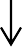 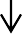 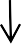 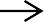 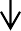 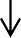 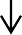 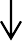 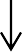 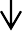 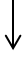 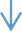 ХАдминистрацияХнетЕстьОтказ вприемеОбработка ипредварительноерассмотрениедокументов.Предварительное решениеположительно?даданеобходимостьзапросов?НаправлениеРешения об отказе вприеме документов вличный кабинет вРПГУнетДо 5 р.д. соднярегистрацииЗаявления33р.д.Определение возможности выдачиразрешения и подготовки проекта решенияопредоставлении(об отказевпредоставлении)Муниципальнойуслуги3р.д.2р.д.нетдаНаправление решенияоботказевпредоставлении услугив личный кабинет вРПГУМФЦВыдача результата предоставленияМуниципальнойуслугиДополнительно1 р.д.АннулированиеРазрешениянаустановкуиэксплуатациюрекламнойконструкции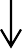 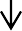 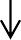 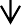 Наименование фирмыНаименование фирмыАдрес юридическийАдрес юридическийРуководитель(должность)Руководитель(должность)Руководитель(Ф.И.О.)Руководитель(Ф.И.О.)Контактный телефонКонтактный телефонЭл.почта:КППКППИННОГРННаименование банкаНаименование банкаГород банкаГород банкаБИКР/сК/сАдрес размещения:Тип рекламной конструкции:Размер:Количество сторон:Количество элементов:Площадь информационногополя:Технологическаяхарактеристика:Текст:Собственник земельного участка, здания или иного недвижимого имущества, ккоторому присоединена конструкция:Наименование уполномоченного должностного лица АдминистрацииподписьРасшифровка подписи(Ф.И.О.)В соответствии с пунктом 13 настоящего Административного регламентапредоставлениямуниципальнойуслуги«Выдачаразрешенийнаустановкуиэксплуатацию рекламных конструкций, аннулирование ранее выданных разрешений»,утвержденного	от«	»	20	г. №	, Вам отказано в выдаче разрешения на установку иэксплуатациюрекламнойконструкциипоследующимоснованиям(указатьоснования):несоответствиепроектарекламнойконструкциииеетерриториальногоразмещениятребованиям технического регламентанесоответствиеустановкирекламнойконструкциивзаявленномместесхемеразмещениярекламныхконструкций(вслучае,еслиместоустановки рекламной конструкции всоответствиисчастью5.8статьи19Федеральногозаконаот13.03.2006№38-ФЗ«Орекламе»определяетсясхемой размещения рекламных конструкций)Нарушение требований нормативных актов по безопасности движения транспортанарушение внешнего архитектурного облика сложившейся застройки поселения или городского округа, в соответствии с нормативными правовыми актами органа местного самоуправления, определяющими типы и виды рекламных конструкций, допустимых и недопустимых к установке на территории соответствующего муниципального образования или части его территории, в том числе требования к таким рекламнымконструкциям, с учетом необходимости сохранения внешнего архитектурного обликаСложившейся застройки поселений или городских округовнарушениетребованийзаконодательстваРоссийскойФедерацииобобъектахкультурногонаследия(памятникахисторииикультуры)народовРоссийскойФедерации,ихохранеи использованииНарушение требований, установленныхчастями5.1.,5.6.,5.7.статьи19Федеральногозаконаот13.03.2006№38-ФЗ«О рекламе»Наименование уполномоченного должностного лицаподписьРасшифровка подписи(Ф.И.О.)НаименованиеИННИННБИККППк/ск/ск/сРасчетныйсчетВысота, мШирина, мКоличество сторонКоличество элементовПлощадь информационного поля, кв.мТехнологическая характеристикаТекстСведения о Договоре на установку и эксплуатацию рекламной конструкции:Сведения о Договоре на установку и эксплуатацию рекламной конструкции:Сведения о Договоре на установку и эксплуатацию рекламной конструкции:Сведения о Договоре на установку и эксплуатацию рекламной конструкции:Сведения о Договоре на установку и эксплуатацию рекламной конструкции:Сведения о Договоре на установку и эксплуатацию рекламной конструкции:Сведения о Договоре на установку и эксплуатацию рекламной конструкции:Сведения о Договоре на установку и эксплуатацию рекламной конструкции:НомерДата заключенияДата началадействияСрокдействияСведения об имущественных правах на здание, строение, сооружение, объект незавершенного строительства,Сведения об имущественных правах на здание, строение, сооружение, объект незавершенного строительства,Сведения об имущественных правах на здание, строение, сооружение, объект незавершенного строительства,ДатаРегистрационный номерЗемельный участок, к которому присоединена конструкцияЗемельный участок, к которому присоединена конструкцияЗемельный участок, к которому присоединена конструкцияЗемельный участок, к которому присоединена конструкцияЗемельный участок, к которому присоединена конструкцияЗемельный участок, к которому присоединена конструкцияЗемельный участок, к которому присоединена конструкцияЗемельный участок, к которому присоединена конструкцияКадастровый номер/Условный кадастровый номерКадастровый номер/Условный кадастровый номерКадастровый номер/Условный кадастровый номерКадастровый номер/Условный кадастровый номерКадастровый номер/Условный кадастровый номерКадастровый номер/Условный кадастровый номерКадастровый номер/Условный кадастровый номерКадастровый номер/Условный кадастровый номерПредставительЗаявителя,действующийнаоснованиидоверенности(Ф.И.О.представителя)ПредставительЗаявителя,действующийнаоснованиидоверенности(Ф.И.О.представителя)ПредставительЗаявителя,действующийнаоснованиидоверенности(Ф.И.О.представителя)ПредставительЗаявителя,действующийнаоснованиидоверенности(Ф.И.О.представителя)ПредставительЗаявителя,действующийнаоснованиидоверенности(Ф.И.О.представителя)ПредставительЗаявителя,действующийнаоснованиидоверенности(Ф.И.О.представителя)ПредставительЗаявителя,действующийнаоснованиидоверенности(Ф.И.О.представителя)ПредставительЗаявителя,действующийнаоснованиидоверенности(Ф.И.О.представителя)Дата начала действияСрокдействияКонтел тактныйефонДата:Подпись:расшифровкаподписиМПОборотная сторона заявления на предоставление муниципальной услуги "Выдача разрешения на установку и эксплуатацию рекламной конструкции"Оборотная сторона заявления на предоставление муниципальной услуги "Выдача разрешения на установку и эксплуатацию рекламной конструкции"Оборотная сторона заявления на предоставление муниципальной услуги "Выдача разрешения на установку и эксплуатацию рекламной конструкции"Оборотная сторона заявления на предоставление муниципальной услуги "Выдача разрешения на установку и эксплуатацию рекламной конструкции"Оборотная сторона заявления на предоставление муниципальной услуги "Выдача разрешения на установку и эксплуатацию рекламной конструкции"Оборотная сторона заявления на предоставление муниципальной услуги "Выдача разрешения на установку и эксплуатацию рекламной конструкции"Оборотная сторона заявления на предоставление муниципальной услуги "Выдача разрешения на установку и эксплуатацию рекламной конструкции"Оборотная сторона заявления на предоставление муниципальной услуги "Выдача разрешения на установку и эксплуатацию рекламной конструкции"С Положением о порядке установки и эксплуатации рекламных конструкций на территории Ленинского муниципального района Льговского района Курской области ознакомлен.С Положением о порядке установки и эксплуатации рекламных конструкций на территории Ленинского муниципального района Льговского района Курской области ознакомлен.С Положением о порядке установки и эксплуатации рекламных конструкций на территории Ленинского муниципального района Льговского района Курской области ознакомлен.С Положением о порядке установки и эксплуатации рекламных конструкций на территории Ленинского муниципального района Льговского района Курской области ознакомлен.С Положением о порядке установки и эксплуатации рекламных конструкций на территории Ленинского муниципального района Льговского района Курской области ознакомлен.С Положением о порядке установки и эксплуатации рекламных конструкций на территории Ленинского муниципального района Льговского района Курской области ознакомлен.С Положением о порядке установки и эксплуатации рекламных конструкций на территории Ленинского муниципального района Льговского района Курской области ознакомлен.С Положением о порядке установки и эксплуатации рекламных конструкций на территории Ленинского муниципального района Льговского района Курской области ознакомлен.Подтверждаю свое согласие на использование моих персональных данных входе рассмотрения данного заявления	(подпись заявителя, расшифровка)Подтверждаю свое согласие на использование моих персональных данных входе рассмотрения данного заявления	(подпись заявителя, расшифровка)Подтверждаю свое согласие на использование моих персональных данных входе рассмотрения данного заявления	(подпись заявителя, расшифровка)Подтверждаю свое согласие на использование моих персональных данных входе рассмотрения данного заявления	(подпись заявителя, расшифровка)Подтверждаю свое согласие на использование моих персональных данных входе рассмотрения данного заявления	(подпись заявителя, расшифровка)Подтверждаю свое согласие на использование моих персональных данных входе рассмотрения данного заявления	(подпись заявителя, расшифровка)Подтверждаю свое согласие на использование моих персональных данных входе рассмотрения данного заявления	(подпись заявителя, расшифровка)Подтверждаю свое согласие на использование моих персональных данных входе рассмотрения данного заявления	(подпись заявителя, расшифровка)В соответствии с п. 1 ч. 18 ст.19 Федерального закона от 13.03.2006 № 38–ФЗ «О рекламе» уведомляю о своем отказе от дальнейшего использования разрешения на установку и эксплуатацию рекламной конструкцииВ соответствии с п. 1 ч. 18 ст.19 Федерального закона от 13.03.2006 № 38–ФЗ «О рекламе» уведомляю о своем отказе от дальнейшего использования разрешения на установку и эксплуатацию рекламной конструкцииВ соответствии с п. 1 ч. 18 ст.19 Федерального закона от 13.03.2006 № 38–ФЗ «О рекламе» уведомляю о своем отказе от дальнейшего использования разрешения на установку и эксплуатацию рекламной конструкции№	выданного«_	»	_20	года.(дата)(подписьЗаявителя/представителя Заявителя)(расшифровка подписи)Основание для обращенияКатегория ЗаявителяКласс документаПолучение разрешенияСобственник земельного участка, здания или иного недвижимого имущества, к которому присоединяется рекламная конструкцияДокументы, относящиеся к техническому состоянию и внешнему виду рекламной конструкции, разрешение на которую испрашиваетсяПолучение разрешенияЛицом, уполномоченным собственником земельного участка, здания или иного недвижимого имущества, к которому присоединяется рекламная конструкция, в том числе являющегосяарендаторомДокумент, подтверждающий правомочия Заявителя, переданныесобственникомземельногоучастка,зданияилииногонедвижимогоимущества, к которому присоединяется рекламная конструкция, в том числедоговор аренды и согласие собственникаПолучение разрешенияЛицом, уполномоченным собственником земельного участка, здания или иного недвижимого имущества, к которому присоединяется рекламная конструкция, в том числе являющегосяарендаторомДокументы, относящиеся к техническому состоянию и внешнему виду рекламной конструкции, разрешение на которую испрашиваетсяПолучение разрешенияЛицом, уполномоченным общим собранием собственников помещений в многоквартирном доме, к которому присоединяется рекламная конструкцияДокумент, подтверждающий передачу полномочий от собственников помещений в многоквартирном доме, к которому присоединяется рекламная конструкция, в том числе согласие собственниковПолучение разрешенияЛицом, уполномоченным общим собранием собственников помещений в многоквартирном доме, к которому присоединяется рекламная конструкцияДокументы, относящиеся к техническому состоянию и внешнему виду рекламной конструкции, разрешение на которую испрашиваетсяПолучение разрешенияЛицом, обладающим правом хозяйственного ведения, оперативного управления или иным вещным правом нанедвижимое имущество, к которому присоединяется рекламная конструкцияДокументы, относящиеся к техническому состоянию и внешнему виду рекламной конструкции, разрешение на которую и спрашиваетсяПолучение разрешенияДоверительным управляющим недвижимого имущества, к которому присоединяется рекламная конструкцияДокумент, подтверждающийдоверительное управление недвижимым имуществом, к которомуприсоединяется рекламная конструкцияПолучение разрешенияДоверительным управляющим недвижимого имущества, к которому присоединяется рекламная конструкцияДокументы, относящиеся к техническому состоянию и внешнему виду рекламной конструкции, разрешение на которую испрашиваетсяПолучение разрешенияВладелец рекламной конструкцииДокумент, подтверждающий правомочия возможности установки и эксплуатации рекламной конструкцииПолучение разрешенияВладелец рекламной конструкцииДокументы, относящиеся к техническому состоянию и внешнему виду рекламной конструкции, разрешение на которую испрашиваетсяАннулирование разрешенияСобственник земельного участка, или иногоНедвижимого имущества, к которому присоединяется рекламная конструкцияДокумент, подтверждающий отсутствие правомочий на установку рекламной конструкции на земельном участке, или ином недвижимом имуществе собственника, к которомуПрисоединяется рекламная конструкцияАннулирование разрешенияЛицо, получившее разрешение на установку рекламной конструкцииРазрешениеКласс документаВидыдокументовОбщие описания документовПри подаче через РПГУПри подаче через РПГУКласс документаВидыдокументовОбщие описания документовПри подачеПри подтвержденииДокументов в МФЦДокументы, предоставляемые Заявителем (представителем Заявителя)Документы, предоставляемые Заявителем (представителем Заявителя)Документы, предоставляемые Заявителем (представителем Заявителя)Документы, предоставляемые Заявителем (представителем Заявителя)Документы, предоставляемые Заявителем (представителем Заявителя)ЗаявлениеЗаявлениеЗаявление должно быть оформлено по форме, указанной в Приложении8	к	настоящему Административному регламенту.Заполняется электронная формаЗаявления на РПГУ.	ВСлучае обращения представителя Заявителя,	неуполномоченного	наПодписание Заявления,Прикрепляется электронный образЗаявления, подписанного Заявителем.Оригинал документадля сверки в МФЦ не представляется.УведомлениеУведомлениеУведомление	должно быть	оформлено	по форме,		указанной		в Приложении	9		к настоящему Административному регламенту.Заполняется электроннаяформа	наРПГУ.	ВСлучае обращения представителя Заявителя,	неуполномоченного	наПодписание Заявления,прикрепляетсяОригинал документадля сверки в МФЦ не представляется.Класс документаВидыдокументовОбщие описания документовПри подаче через РПГУПри подаче через РПГУКласс документаВидыдокументовОбщие описания документовПри подачеПри подтвержденииДокументов в МФЦЭлектронный образЗаявления, подписанного Заявителем.Документ, удостоверяющий личностьПаспорт гражданина РоссийскойФедерацииПаспорт должен быть оформлен в соответствии с Постановлением РФ от08.07.1997№828«ОбутвержденииПоложенияопаспортегражданинаРоссийскойФедерации,образцабланкаиописания	паспорта гражданина Российской Федерации»При		подаче представляется электронный образ	2	и	3страницпаспортаРФ.Оригинал представляется	для подтверждения личностиЗаявителя(представителяЗаявителя)Документ, удостоверяющий полномочия представителяДоверенностьДоверенность		должна быть	оформлена	в соответствии			с требованиям и законодательства		и содержать	следующие сведения:ФИО лица, выдавшего доверенность;ФИО	лица,уполномоченного	по доверенности;Данные	документов, удостоверяющих личность этих лиц;Объем		полномочий представителя, включающий		право	на подачу	заявления		о предоставлении Муниципальной услуги;Дата	выдачи доверенности;Подпись	лица,выдавшего доверенность. Доверенность	должнаПредоставляется электронный образдокумента.Представляется в МФЦ для подтверждения полномочий представителяЗаявителя.Класс документаВидыдокументовОбщие описания документовПри подаче через РПГУПри подаче через РПГУКласс документаВидыдокументовОбщие описания документовПри подачеПри подтвержденииДокументов в МФЦбыть	заверена нотариально		либо печатью индивидуально предпринимателя (для физических			лиц, зарегистрированных в качествеиндивидуальных предпринимателей),заверена печатью организации и подписью руководителя		(для юридических лиц).Документ,  подтверждающий   право Заявителя на установку и эксплуатацию рекламной конструкции:Документ, подтверждающий правомочияЗаявителя, переданные собственником земельного участка, здания или иногоНедвижимого имущества, к которому присоединяется рекламная конструкция, в том числедоговор аренды и согласиесобственника(приустановкерекламнойконструкцииненаимуществеДоговор аренды с собственником земельного участка, здания или иногоНедвижимого имущества, к которому присоединяется рекламная конструкция.Согласие собственника земельного участка,Договор аренды с собственником земельного участка, здания или иногонедвижимого имущества должен быть оформлен в соответствии стребованиями законодательства. В случае аренды/субаренды предоставляютсядокументы, подтверждающие переход права в отношении всех собственников и/или арендаторов(субарендаторов).Документ, подтверждающий согласие собственника земельного участка,Представляется электронный образдокумента.Оригинал документадля сверки в МФЦ не представляется.Класс документаВидыдокументовОбщие описания документовПри подаче через РПГУПри подаче через РПГУКласс документаВидыдокументовОбщие описания документовПри подачеПри подтверждении Документов в МФЦЛьговского района Курской области)здания или иногонедвижимого имущества на установку рекламной    конструкции  Здания или иногонедвижимого имущества на установку рекламной конструкции должнобыть оформлено в соответствии с требованиями законодательства.Документ, подтверждающий правомочияЗаявителя о возможности установки иэксплуатациирекламнойконструкции(вслучаеустановкирекламнойконструкциинаимуществеЛьговского района Курской области)Договор на установку и эксплуатацию рекламной конструкции на земельном участке,  здании или и ном недвижимомимуществе,находящемся в государственной или муниципальной собственностиЗаключение договора на установку и эксплуатацию рекламной конструкции на земельном участке,Здании или иномНедвижимом имуществе, находящемся в государственной или муниципальной собственности осуществляется на основе торговПредставляется электронный образдокумента.Оригинал документадля сверки в МФЦ не представляется. Документ, подтверждающий передачу полномочий от собственников помещений в многоквартирном доме, кКоторому присоединяетсяДоговор на установку и эксплуатацию рекламной конструкции, заключенный Договор на установку и эксплуатацию рекламной конструкции долженбыть оформлен в соответствии с требованиями законодательстваПредставляется электронный образдокументаОригинал документадля сверки в МФЦ не представляется.Класс документаВидыдокументовОбщие описания документовПри подаче через РПГУПри подаче через РПГУКласс документаВидыдокументовОбщие описания документовПри подачеПри подтверждении Документов в МФЦРекламная конструкция, в том числе согласие собственниковмежду владельцем рекламной конструкции и лицом ,  уполномоч енным      на заключение указанного договора общим собранием собственников помещений в многоквартирномдоме.Согласие собственников помещений в многоквартирномдомеПротокол общего собрания собственников помещений в многоквартирном доме, к которому присоединяется рекламная конструкция, содержащий согласие собственников на установку и эксплуатацию рекламной конструкции и   определяющий  лицо, уполномоченноедействовать от имени собственников помещений в вопросахраспространения рекламы.Документ, подтверждающий доверительное управлениеНедвижимым имуществом,  к которому присоединяетсяДоговорДоверительного управленияНедвижимым имуществДоговор доверительного управления недвижимым должен быть оформлен в соответствии с требованиями законодательства.Представляется электронный образдокумента.Оригинал документадля сверки в МФЦ не представляется.Класс документаВидыдокументовОбщие описания документовПри подаче через РПГУПри подаче через РПГУКласс документаВидыдокументовОбщие описания документовПри подачеПри подтвержденииДокументов в МФЦРекламная конструкция, к которому присоединяется рекламная конструкцияДокумент, подтверждающий отсутствие правомочий на установку и эксплуатацию рекламной конструкции на земельном участке или иномНедвижимом имуществе, к которому присоединяется рекламная конструкцияДокумент, подтверждающий прекращениедоговора,  заключенного между собственником или иным законным владельцемнедвижимого имущества ивладельцем рекламной конструкции.Документ, подтверждающий прекращение		договора, заключенного				между собственником или иным законным		владельцем недвижимого имущества и владельцем рекламной конструкции			должен быть	оформлен	в соответствии					с требованиям и законодательстваПредставляется электронный образдокумента.Оригинал документадля сверки в МФЦ не представляется.Документы, относящиеся к техническому состоянию и внешнему виду рекламной конструкции, разрешение на которую испрашиваетсяДизайн-проект рекламной конструкции,предполагаемой к установке, утвержденныйзаявителем и согласованный с собственнПроектное предложение(фотомонтаж)	места размещения рекламной конструкции(фотомонтажвыполняетсяввидекомпьютернойврисовкирекламнойконструкциинафотографииссоблюдениемпропорцийразмещаемогообъекта);-	ОсновныеХарактеристики рекламной 	конструкции(длина, ширина, высота,Представляется электронный образдокумента.Оригинал документадля сверки в МФЦ не представляется.Класс документаВидыдокументовОбщие описания документовПри подаче через РПГУПри подаче через РПГУКласс документаВидыдокументовОбщие описания документовПри подачеПри подтвержденииДокументов в МФЦи ком имущества, к которому должнаБыть присоединена рекламная конструкция.основные	материалы конструкции,		формаконструкции,	типконструкции, 	способ освещения);Ортогональный чертеж рекламной конструкции(основной вид, вид сбоку, вид сверху- при криволинейной форме конструкции);Местоположение рекламной конструкции;Сведения о привязке рекламной конструкции по высоте к поверхности проезжей	части,расстояниюоткраярекламнойконструкциидопроезжейчастисуказаниемПредполагаемых надписейинформационного поля и размеров шрифтов(в случае	размещения рекламной конструкции в полосе		отвода автомобильной дороги).Карта(схема) места размещения рекламной конструкции М1:2500Карта (схема) места  размещения рекламной конструкции М 1:2500, спривязкойвпланекближайшейопореосвещенияиликапитальномусооружению(кромерекламныхконструкций,установленныхназданиях,строенияхисооружениях,объектахнезавершенногостроительства),завереннаяподписьюипечатью(при наличии)Представляется электронный образдокумента.Оригинал документадля сверки в МФЦ не представляется.Класс документаВидыдокументовОбщие описания документовПри подаче через РПГУПри подаче через РПГУКласс документаВидыдокументовОбщие описания документовПри подачеПри подтвержденииДокументов в МФЦКласс документаЗаявителя.Класс документаФотографииПредполагаемого места установки рекламной конструкции, выполненные неБолее чем за один месяц до датыОбращения за получением муниципальной услуги, в следующем количествеНе менее двух цветных фотографий	для рекламных конструкций, предполагаемых		к размещению. Фото фиксацию не обходимо производить с двух противоположных сторон	на		расстоянии150-180		метров	от конструкции.Фото фиксация должна отражать существующую градостроительную ситуацию и отображать окружающую застройку.Представляется электронный образдокумента.Оригинал документадля сверки в МФЦ не представляется.Класс документаПроектная документация (для отдельно стоящих рекламных  конструкций).Проект	рекламной конструкции соответствующий требованиям технических регламентов, строительных	норм и правил, электроустановкиПредставляется электронный образдокумента.Оригинал документадля сверки в МФЦ не представляется.Класс документаВидыдокументовОбщие описания документовПри подаче через РПГУПри подаче через РПГУКласс документаВидыдокументовОбщие описания документовПри подачеПри подтвержденииДокументов в МФЦКласс документаконструкции	(для конструкций,предполагающих наличие электроустановки).Предоставляются копии, заверенный подписью  и печатью(при наличии)Заявителя.РазрешениеРанее   выданное    Разрешени   е                            Представляется	копия ранее выданного разрешения, аннулирование которого и спрашиваетсяПредставляется электронный образдокумента.Оригинал документадля сверки в МФЦ не представляется.Документы, запрашиваемые в порядкеМежведомственного взаимодействияДокументы, запрашиваемые в порядкеМежведомственного взаимодействияДокументы, запрашиваемые в порядкеМежведомственного взаимодействиявыпискаизЕдиногогосударственногореестраюридическихлиц-вотношениисведенийогосударственнойрегистрацииюридическоголица,являющегося собственником недвижимого имущества, ккоторомуприсоединяетсярекламнаяконструкция,сведенийогосударственнойрегистрацииюридическоголица, являющегося владельцем рекламной конструкции;выпискаизЕдиногогосударственногореестраюридическихлиц-вотношениисведенийогосударственнойрегистрацииюридическоголица,являющегося собственником недвижимого имущества, ккоторомуприсоединяетсярекламнаяконструкция,сведенийогосударственнойрегистрацииюридическоголица, являющегося владельцем рекламной конструкции;выпискаизЕдиногогосударственногореестраюридическихлиц-вотношениисведенийогосударственнойрегистрацииюридическоголица,являющегося собственником недвижимого имущества, ккоторомуприсоединяетсярекламнаяконструкция,сведенийогосударственнойрегистрацииюридическоголица, являющегося владельцем рекламной конструкции;выпискаизЕдиногогосударственногореестраиндивидуальныхпредпринимателей-вотношениисведенийобиндивидуальномпредпринимателе,являющимсясобственником недвижимогоимущества,ккоторомуприсоединяетсярекламнаяконструкция,сведенийобиндивидуальномпредпринимателе,являющимся владельцем рекламной конструкции;выпискаизЕдиногогосударственногореестраиндивидуальныхпредпринимателей-вотношениисведенийобиндивидуальномпредпринимателе,являющимсясобственником недвижимогоимущества,ккоторомуприсоединяетсярекламнаяконструкция,сведенийобиндивидуальномпредпринимателе,являющимся владельцем рекламной конструкции;выпискаизЕдиногогосударственногореестраиндивидуальныхпредпринимателей-вотношениисведенийобиндивидуальномпредпринимателе,являющимсясобственником недвижимогоимущества,ккоторомуприсоединяетсярекламнаяконструкция,сведенийобиндивидуальномпредпринимателе,являющимся владельцем рекламной конструкции;выпискаизЕдиногогосударственногореестранедвижимости-вотношениисведенийозарегистрированныхправахнаобъектнедвижимости,ккоторому присоединяется рекламная конструкция;выпискаизЕдиногогосударственногореестранедвижимости-вотношениисведенийозарегистрированныхправахнаобъектнедвижимости,ккоторому присоединяется рекламная конструкция;выпискаизЕдиногогосударственногореестранедвижимости-вотношениисведенийозарегистрированныхправахнаобъектнедвижимости,ккоторому присоединяется рекламная конструкция;Сведения об оплате государственной пошлиныСведения об оплате государственной пошлиныСведения об оплате государственной пошлиныОбращение	за	предоставлением	Муниципальной	услуги,	не	предоставляемойАдминистрациейЗаявление	подано	лицом,	не	имеющим	полномочий	представлять	интересыЗаявителя,всоответствииспунктом2.3.Административногорегламента.Документы имеют исправления, не заверенные в установленном законодательствомпорядкеДокументысодержатповреждения,наличиекоторыхнепозволяетоднозначноИстолковать их содержаниеДокументы	утратили	силу	на	момент	обращения	за	предоставлениемМуниципальной услугиФормаподанногопредставителемЗаявителя,уполномоченногонаподачудокументовиполучениерезультатапредоставленияМуниципальнойуслуги,ЗаявлениянесоответствуетформеЗаявления,установленнойАдминистративнымрегламентомКачествопредставленныхдокументовнепозволяетвполномобъемепрочитатьсведения, содержащиеся в документахПредставленнеполныйкомплектдокументоввсоответствииспунктом10иПриложением10кАдминистративномурегламентуНекорректноезаполнениеобязательныхполейвформеЗаявлениянаРПГУ(отсутствие заполнения, недостоверное, неполное либо неправильное представлениесведений,несоответствующихтребованиям,установленнымАдминистративнымрегламентом).Представление	некачественных	или	недостоверных	электронных	образов(электронныхдокументов,непозволяющихвполномобъемепрочитатьтекстДокумента и/или распознать реквизиты документа.ПодачаЗаявленияииныхдокументоввэлектроннойформе,подписанныхсиспользованиемпростойэлектроннойподписи,непринадлежащейЗаявителю(представителюЗаявителя,уполномоченногонаподписаниеЗаявленияиподачудокументов).Наименование уполномоченного должностногоОтветственного лицаподписьРасшифровка подписи(Ф.И.О.)Место выполнения процедуры/используемая ИСАдминистративные действияСредний срок выполненияТрудоемкостьСодержание действияРПГУ/в МФЦпосредством РПГУ/Модуль оказания услуг ЕИСОУПоступление документовВременных затрат не требуетНетЗаявитель (представитель Заявителя) авторизуется на РПГУ в Единой системе идентификации и аутентификации (далее – ЕСИА), затем формирует Заявление с использованием специальной интерактивной формы в электронном виде.Заявитель (представитель Заявителя) может воспользоваться бесплатным доступом к РПГУ ,обратившись в любой МФЦ на территории Льговского района Курской области.Сформированное	Заявление	Заявитель (представитель Заявителя, уполномоченный на подписание) распечатывает, подписывает, сканирует, прикрепляет, и отправляет вместе с электронными образами документов, указанных вМесто выполнения процедуры/используемая ИСАдминистративные действияСредний срок выполненияТрудоемкостьСодержание действияПункте 10 и Приложении 10 настоящего Административного регламента. В случае обращения		представителя		Заявителя, уполномоченного на сдачу документов и получения	результата	предоставления Муниципальной услуги, сканируется подписанное Заявителем Заявление.Требования к документам в электронном виде установлены п. 21 настоящего Административного регламента. Заявление и прилагаемые документы поступают в интегрированную с РПГУ информационную систему Модуль оказания услуг ЕИСОУ.Осуществляетсяпереходкадминистративнойпроцедуре«Обработкаипредварительноерассмотрениедокументов».Место выполнения процедуры/используемая ИСАдминистративные действияСредний срок выполненияТрудоемкостьСодержание действияАдминистрация/Модуль оказания услуг ЕИСОУПроверка комплектности представленных Заявителем(представителем Заявителя)В течение 3-храбочих дней после подачи Заявления через РПГУПри поступлении документов в электронной форме с РПГУ специалист Администрации, ответственный за прием и проверку поступивших документов в целях предоставления Муниципальной услугиЭлектронных  документов,  Поступивших 	через РПГУ15минут60минутПроводит предварительную проверку.устанавливает предмет обращения, полномочия представителя Заявителя;проверяетправильностьоформленияЗаявления,комплектностьпредставленныхдокументов,	необходимых	для предоставления Муниципальной услуги, и соответствие	их	установленным Административным		регламентом требованиям.15минут60минутПроводит предварительную проверку.устанавливает предмет обращения, полномочия представителя Заявителя;проверяетправильностьоформленияЗаявления,комплектностьпредставленныхдокументов,	необходимых	для предоставления Муниципальной услуги, и соответствие	их	установленным Административным		регламентом требованиям.Подготовка отказа в приеме документов и уведомлениеЗаявителя(представителя Заявителя)посредствомизменения статуса Заявления в личном кабинете РПГУ20минутВ случае наличия оснований из пункта 12 настоящего 	Административного регламента, специалистом Администрации осуществляется уведомление Заявителя (представителя Заявителя) об отказе в приеме документов с указанием причин отказа в течение трех рабочих дней после подачи Заявления через РПГУ.В случае отсутствия оснований для отказа в приеме документов и Заявителем(представителем Заявителя) представлены все необходимые документы для предоставления Муниципальной услуги, регистрирует Заявление в Модуле оказания услуг ЕИС ОУ и осуществляется переход к административной	процедуре«Формирование		и	направление межведомственных запросов в органы(организации),	участвующие	в предоставлении Муниципальной услуги».Место выполненияпроцедуры/используемая ИСАдминистративныедействияСредний сроквыполненияТрудоемкостьСодержание действияАдминистрация/МодульОпределение составаВ течение 3-х15минутЕсли	отсутствуют	необходимые	дляОказания услуг ЕИСОУдокументов,рабочих дней послеПредоставления Муниципальной услугиПодлежащих запросу уПодачи Заявлениядокументы	(сведения),	указанные	вФедеральных органовЧерез РПГУпункте	11	настоящегоисполнительнойАдминистративного	регламента,власти, направлениеспециалист	Администрации,запросаответственный	за	осуществлениемежведомственного	взаимодействия,осуществляет	формирование	инаправление	межведомственныхзапросов.КонтрольДо5рабочихднейДо5рабочихСпециалистом	Администрациипредоставленияднейпроверяется	поступление	ответов	наРезультата запросаЗапросы от органов власти в Модуле(ов) осуществляетсяоказания	услуг	ЕИС	ОУ.	ПриАдминистрациейпоступлении	ответов	на	запросыосуществляется	переход	кадминистративной	процедуре«Согласование возможности установки иЭксплуатации рекламной конструкции ворганах,	определенных	настоящимАдминистративным регламентом».Место выполнения процедуры/используема я ИСАдминистративные действияСредний срок выполненияТрудоемкостьСодержание действияАдминистрация/Модуль оказания услуг ЕИСОУНаправление Документов в органы исполнительной власти на согласованияВ течение 7 рабочих дней15минутДокументы,	необходимые	для предоставления Муниципальной услуги, специалист Администрации направляет в органы исполнительной власти для получения согласований о возможности установки и эксплуатации рекламной конструкции.КонтрольПредоставления результата согласований осуществляется АдминистрациейВ течение 23рабочихдней15минутСпециалистом	Администрации проверяется поступление согласований от органов власти. При поступлении согласований осуществляется переход к административной		процедуре«Определение возможности выдачи разрешения и подготовка проекта решения о предоставлении (об отказе в предоставлении)Муниципальной услуги».Место выполненияпроцедуры/используемая ИСАдминистративныедействияСредний сроквыполненияТрудоемкостьСодержание действияАдминистрация/ Модуль оказания услуг ЕИСОУАнализ полученных документовВ течение 3 рабочих дней40минутСпециалист Администрации на основании собранного	комплекта	документовМесто выполненияпроцедуры/используемая ИСАдминистративныедействияСредний сроквыполненияТрудоемкостьСодержание действияОпределяет возможность выдачи разрешения на установку и эксплуатацию рекламной конструкции.При наличии оснований для отказа в предоставлении Муниципальной услуги подготавливается проект Решения об отказе в выдаче разрешения с указанием причины отказа по форме, указанной в Приложении 6 к настоящему Административному регламенту.При отсутствии оснований для отказа в предоставлении Муниципальной услуги, подготавливается результат предоставления Муниципальной услуги по форме, указанной в Приложении 4 или Приложении 5 к настоящему Административному регламенту.Осуществляется	переход	к административной процедуре«Принятиерешения».Место выполненияпроцедуры/используемая ИСАдминистративныедействияСредний сроквыполненияТрудоемкостьСодержание действияАдминистрация,  Модуль оказания услуг ЕИСОУРассмотрение Заявления и прилагаемыхдокументовВтечение2рабочихдней15минутУполномоченное должностное лицо Администрации рассматривает сформированное дело.Место выполненияпроцедуры/используемая ИСАдминистративныедействияСредний сроквыполненияТрудоемкостьСодержание действияуполномоченнымдолжностным лицом АдминистрацииПодписание решения руководителем Администрации5минутИсходя из критериев принятия решения о предоставлении Муниципальной услуги, уполномоченное должностное лицо Администрации	подписывает подготовленный проект решения.ФактпредоставленияМуниципальнойуслугификсируетсявМодулеоказанияуслугЕИСОУ.Место выполненияпроцедуры/используемая ИСАдминистративныедействияСредний сроквыполненияТрудоемкостьСодержание действия:Администрация/Модуль оказания услуг ЕИСОУВыдача результата предоставления Муниципальной услуги Заявителю(представителюЗаявителя) в МФЦВтечение1рабочегодня15минутЧерез МФЦ:Разрешение выдается Заявителю (представителю Заявителя)по истечении срока, установленного для подготовки результата	предоставления Муниципальной услуги.Специалист МФЦ проверяет документ, удостоверяющий личность Заявителя(представителя Заявителя),а также      документ,      подтверждающийПолномочия представителя Заявителя, вМесто выполненияпроцедуры/используемая ИСАдминистративныедействияСредний сроквыполненияТрудоемкостьСодержание действия:случаеобращенияпредставителяЗаявителязарезультатом.ПослеустановленияличностиЗаявителя(представителяЗаявителя)специалистМФЦвыдаетЗаявителю(представителюЗаявителя)Разрешение.Проставляет отметку о выдаче Разрешения в Модуле МФЦЕИС ОУ.Направление результата предоставленияМуниципальной услуги в личный кабинет Заявителя(представителяЗаявителя) на РПГУ20минут1)        Результат в виде решения об отказе в предоставлении Муниципальной услуги, подписанный			усиленной квалифицированной		электронной подписью	уполномоченного должностного лица Администрации, направляется в личный кабинет Заявителя(представителя Заявителя) на РПГУ.В случае необходимости, Заявитель (представитель Заявителя) дополнительно может получить решение об отказе в предоставлении Муниципальной услуги, при условии указания соответствующего способа получения результата, через МФЦ: В этом случае специалистом МФЦраспечатываетсяэкземплярэлектронногодокумента,подписанногоусиленнойквалифицированной электронной подписью  уполномоченного должностного лица    Администрации,    на    бумажномносителе,	заверяется	подписьюМесто выполненияпроцедуры/используемая ИСАдминистративныедействияСредний сроквыполненияТрудоемкостьСодержание  действия:Уполномоченного специалиста МФЦ и печатью МФЦ, выдается Заявителю (представителю Заявителя).Место выполнения процедуры/используемая ИСАдминистративные действияСредний срок выполненияТрудоемкостьСодержание действияРПГУ/в МФЦПо средством РПГУ/ Модуль оказания услуг ЕИСОУПоступление и регистрациядокументовВременных затрат не требуетНетЗаявитель(Представитель заявителя) вправе направить Уведомление о предоставлении Муниципальной услуги, а также документы, необходимые для предоставления Муниципальной услуги, в электронном виде через РПГУ в соответствии с пунктом 10 и Приложением 10 к настоящему Административному регламенту.Требования к документам в электронном видеУстановлены пунктом 21 настоящего Административного регламента.Место выполнения процедуры/используемая ИСАдминистративные действияСредний срок выполненияТрудоемкостьСодержание действияУведомлениеиприлагаемыедокументыпоступаютвинтегрированнуюсРПГУинформационнуюсистемуМодульоказанияуслугЕИСОУ.Место выполнения процедуры/используемая ИСАдминистративные действияСредний срок выполненияТрудоемкостьСодержание действияАдминистрация/Модуль оказания услуг ЕИСОУПроверка документов на соответствие требованиям настоящего Административного регламентаВ течение 3-х рабочих днейПри подачеУведомления через РПГУ до 16:00рабочего дня, срок предоставления Муниципальной услуги начинает исчисляться в день регистрацииУведомления на РПГУ, при подаче20минутСпециалист		Администрации, ответственный за прием документов и регистрацию	Уведомления	о предоставлении Муниципальной услуги:проверяет		представленные документы на соответствие пункту10_и Приложению	10_к		настоящему Административному регламенту.В случае отсутствия (одного или нескольких) документов или их несоответствия пункту10_настоящегоАдминистративногорегламента и Приложению10 к настоящему Административному	регламенту специалист Администрации направляет вАдминистрация/Модуль оказания услуг ЕИСОУВ течение 3-х рабочих днейПри подачеУведомления через РПГУ до 16:00рабочего дня, срок предоставления Муниципальной услуги начинает исчисляться в день регистрацииУведомления на РПГУ, при подаче20минутСпециалист		Администрации, ответственный за прием документов и регистрацию	Уведомления	о предоставлении Муниципальной услуги:проверяет		представленные документы на соответствие пункту10_и Приложению	10_к		настоящему Административному регламенту.В случае отсутствия (одного или нескольких) документов или их несоответствия пункту10_настоящегоАдминистративногорегламента и Приложению10 к настоящему Административному	регламенту специалист Администрации направляет вУведомления через РПГУ после 16:00 рабочего дня либо в нерабочий день, срокПредоставления Муниципальной услуги начинает исчисляться с первого рабочегодня, следующего за днем регистрации Уведомления на РПГУ.20минутЛичный кабинет РПГУ Заявителю( представителю Заявителя) подписанное усиленной	квалифицированной электронной подписью решение об отказе в приеме документов с указанием причин отказа.3)В случае отсутствия оснований для отказа в приеме документов и Заявителем(представителем Заявителя) представлены все необходимые документы для предоставления Муниципальной услуги, регистрирует Заявление в Модуле оказания услуг ЕИС ОУ и осуществляется переход к административной процедуре«Принятие решения».Место выполнения процедуры/используемая ИСАдминистративные действияСредний срок выполненияТрудоемкостьСодержание действияАдминистрация, Модуль оказания услуг ЕИСОУРассмотрение Уведомления и прилагаемыхДокументов уполномоченнымдолжностным лицом АдминистрацииВ течение 17рабочихдней15минутУполномоченное должностное лицо Администрации рассматривает сформированное дело и(исходя из критериев принятия решения о предоставлении Муниципальной услуги) подготавливает проект решения о предоставлении      либо      отказе      вПредоставлении Муниципальной услуги.Место выполнения процедуры/используемая ИСАдминистративные действияСредний срок выполненияТрудоемкостьСодержание действия1рабочий деньПодготовленный проект решения направляется		уполномоченным специалистом Администрации на подпись	должностному	лицу Администрации.Подписание решения руководителем Администрации1рабочий день5минутПодписанноенабланкерешениеопредоставленииМуниципальнойуслугисканируется	специалистомАдминистрации,подписываетсяЭПуполномоченногодолжностноголицаАдминистрации.Место выполненияпроцедуры/используемая ИСАдминистративныедействияСредний сроквыполненияТрудоемкостьСодержание действия:Место выполненияпроцедуры/используемая ИСАдминистративныедействияСредний сроквыполненияТрудоемкостьСодержание действия:Администрация/Модуль оказания услуг ЕИСОУНаправление результата предоставленияМуниципальной услуги Заявителю(представителюЗаявителя) на РПГУ.Втечение1рабочегодня20минутРезультатпредоставленияМуниципальнойуслугинаправляетсяспециалистомАдминистрации в личный кабинет Заявителя(представителяЗаявителя)наРПГУпосредствомМодуляоказанияуслугЕИСОУ.В случае необходимости, Заявитель(представитель			Заявителя)дополнительно может получить решениеобаннулированииранеевыданногоразрешения,приусловииуказаниясоответствующегоспособаполучениярезультата,черезМФЦ:ВэтомслучаеспециалистомМФЦраспечатываетсяэкземплярэлектронногодокумента,подписанного			усиленной квалифицированной		электронной подписью	уполномоченногодолжностноголицаАдминистрации,набумажномносителе,заверяетсяподписью уполномоченного специалистаМФЦипечатьюМФЦ,выдаетсяЗаявителю(представителюЗаявителя).